Федеральное государственное бюджетное образовательное учреждениевысшего профессионального образованияСанкт-Петербургский государственный университетВысшая школа менеджментаСРАВНИТЕЛЬНЫЙ АНАЛИЗ ЭФФЕКТИВНОСТИ ДЕЯТЕЛЬНОСТИ ГРУЗОВЫХ ТЕРМИНАЛОВ В АЭРОПОРТАХ РОССИЙСКОЙ ФЕДЕРАЦИИ И ЗА РУБЕЖОМВыпускная квалификационная работаСтудента 4-го курса бакалаврской программыПрофиль – МенеджментНаправление - ЛогистикаКуимов Иван Алексеевич___________________________(подпись)Научный руководитель:Доцент кафедры операционного менеджментаФЕДОТОВ Юрий Васильевич___________________________                                                   (подписьСанкт-Петербург2020ЗАЯВЛЕНИЕ О САМОСТОЯТЕЛЬНОМ ВЫПОЛНЕНИИ КУРСОВОЙ РАБОТЫЯ, Куимов Иван Алексеевич, студент 4 курса направления Менеджмент, заявляю, что в моей выпускной квалификационной работе на тему «Сравнительный анализ деятельности операционной эффективности грузовых терминалов российских и зарубежных аэропортов», представленной для публичной защиты, не содержится элементов плагиата. Все прямые заимствования из печатных и электронных источников имеют соответствующие ссылки. Я ознакомлен с действующим в Высшей школе менеджмента СПбГУ регламентом учебного процесса, согласно которому обнаружение прямых заимствований из других источников без соответствующих ссылок является основанием для выставления за выпускную квалификационную работу оценки «неудовлетворительно».ОГЛАВЛЕНИЕВВЕДЕНИЕ	4ГЛАВА 1.	ДЕЯТЕЛЬНОСТЬ ГРУЗОВЫХ ТЕРМИНАЛОВ	61.1.	Транспортные терминалы	61.2.	Рынок авиационных грузоперевозок	111.3.	Организация и деятельность грузовых терминалов в аэропортах	18ГЛАВА 2.	МЕТОДОЛОГИЧЕСКИЕ ОСНОВЫ ИЗМЕРЕНИЯ ЭФФЕКТИВНОСТИ ДЯТЕЛЬНОСТИ ХОЗЯЙСТВЕННЫХ СИСТЕМ	232.1.	Ключевые понятия измерения эффективности организации	232.2.	Анализ свертки данных	29ГЛАВА 3.	АНАЛИЗ РЕЗУЛЬТАТОВ ТЕХНИЧЕСКОЙ ЭФФЕКТИВНОСТИ ГРУЗОВЫХ ТЕРМИНАЛОВ	393.1.	Измерение технической эффективности грузовых терминалов	393.2.	Анализ результатов технической эффективности грузовых терминалов аэропортов	44ЗАКЛЮЧЕНИЕ	53СПИСОК ЛИТЕРАТУРЫ	55ПРИЛОЖЕНИЯ	59ПРИЛОЖЕНИЕ 1	59ПРИЛОЖЕНИЕ 2	61ВВЕДЕНИЕАвиаперевозки являются важным видом транспортировки для многих отраслей промышленности, начиная от высокотехнологичного производства, машиностроения, фармацевтики и заканчивая розничной торговлей и доставкой почты. Отправление груза на дальние расстояния наземным и морским транспортом занимает много времени, в то время, как воздушные суда добираются до места назначения в кратчайшие сроки. Также есть товары, такие как лекарства, документы, цветы и скоропорящиеся продукты питания, которые требуют быстрой транспортировки. Роль авиации для мировой экономики часто упускается из виду, хотя она является одним из ключевых факторов глобального экономического роста и социального развития.Авиационные грузоперевозки составляют незначительную долю от общего мирового грузооборота, тем не менее, они занимают значительную часть общего импорта и экспорта государств по стоимостному эквиваленту, как правило, между 35–40% по данным Международной ассоциации воздушного транспорта (IATA). Актуальность работы заключается в том, что авиация и спрос на перевозки грузов воздушным транспортом растет с каждым годом на глобальном рынке. Одним из основных драйверов роста рынка авиационной логистики служит электронная торговля, а число игроков в электронной коммерции увеличивается ежегодно. Все большее количество потребителей и покупателей различных товаров пользуются услугами быстрой доставки, которая осуществляется воздушной грузоперевозкой, а это ускоряет рост рынка авиационной логистики. По данным IATA за 5 лет (2014-2019 гг.) общий объем рынка электронной торговли вырос на 265%, а к 2023 году прогнозируется рост еще в 2 раза.Предметом работы является эффективность деятельности грузовых терминалов аэропортов.	Объектом исследования выступают грузовые терминалы российских и зарубежных аэропортов.	Цель данной работы заключается в операционализации и измерении эффективности деятельности грузовых терминалов аэропортов для сравнительного анализа уровня их технической эффективности в Российской Федерации и зарубежных странах.Работа состоит из введения, трех глав основной части, заключения, списка используемой литературы и приложений.Для достижения цели исследования были сформулированы и впоследствии реализованы следующие задачи:Анализ роли и специфики авиационных грузоперевозок в современной экономике.Структуризация деятельности грузовых терминалов аэропортов.Описание инфраструктуры грузового терминала аэропорта и его роли в обеспечении грузоперевозок.Изучение методов и моделей оценки эффективности деятельности производственных систем (грузовых терминалов).Обоснование конкретной модели изучения эффективности деятельности грузовых терминалов.Операционализация понятия эффективности деятельности грузового терминала.Описание факторов, определяющих уровень эффективности грузовых терминалов.Сбор эмпирических данных.Многовариантные измерения технической эффективности.Анализ полученных результатов.Формирование выводов.Решение первых трех задач описано в первой главе этой работы. Изучение методов и моделей оценки эффективности деятельности производственных систем рассматривается во второй главе. Заключающая третья глава содержит решение остальных задач, включающих операционализацию понятия эффективности деятельности грузового терминала, выявление определяющих ее факторов, сбор эмпирических данных, многовариантные измерения эффективности предприятий, а также анализ полученных результатов и выводы.ДЕЯТЕЛЬНОСТЬ ГРУЗОВЫХ ТЕРМИНАЛОВТранспортные терминалы В мире существуют разнообразные системы, обеспечивающие функционирование экономики, одной из которых является логистика. Наиболее распространенным определением логистической системы является следующее: «логистическая система – это адаптивная (самонастраивающаяся или самоорганизующаяся) структура, выполняющая разнообразные функции и операции, состоящая из нескольких подсистем и имеющая развитые связи со внешней средой».Логистическую систему можно рассматривать как сложную структуру, реализующую некоторые кибернетические принципы управления основными и сопутствующими потоками. Другими словами, это устойчивая совокупность звеньев (структурных/функциональных подразделений компании, а также поставщиков, потребителей и логистических посредников), взаимосвязанных и объединенных единым управлением стратегии и организации бизнеса.Из всего множества разнообразных систем логистические выделяются составом элементов, характером связей между ними, организацией и интегративными свойствами. Помимо этого, отличительными признаками логистики являются: наличие потокового процесса и системная целостность.	Одним из свойств данной структуры является то, что это целостная совокупность элементов, связанных между собой и взаимодействующих друг с другом. Среди элементов данной системы выделяют следующее:закупки – это процесс, который обеспечивает поступление материального потока;склады – места обработки, временного размещения и хранения материальных запасов;информация – это подсистема, которая обеспечивает информационную связь между разными элементами логистической системы;транспорт – элемент, который включает в себя материально-техническую базу, с помощью которой транспортируются различные грузы;сбыт – процесс, при котором материальные запасы выходят из логистической цепи;кадры – организационный персонал, выполняющий различные операции.Элементы логистики выполняют разные задачи, но они связаны между собой. Их совместимость обеспечивается единством цели, которой подчинено функционирование логистических систем.Транспорт является одной из крупнейших базовых отраслей хозяйства, важнейшей составной частью производственной и социальной инфраструктуры в мире. Транспортные коммуникации объединяют районы внутри страны, тем самым обеспечивая единство её территорий, и связывает страну с мировым сообществом, являясь материальной основой обеспечения внешнеэкономических связей и интеграции в глобальную экономическую систему. Транспортная система обеспечивает условия экономического роста, повышения конкурентоспособности и качества жизни населения разных стран. Доступ к безопасным и качественным услугам определяет эффективность работы и развития бизнеса, производства и социальной сферы.Транспортный комплекс включает в себя объекты и субъекты транспортной инфраструктуры, а также средства передвижения.Под объектами рассматриваемой инфраструктуры подразумевается технологический комплекс, который включает в себя железные дороги, водные пути, контактные линии, автомобильные дороги, трубопроводы, мосты, вокзалы, порты, станции, аэропорты и другие транспортные потоки, сооружения и устройства, обеспечивающие функционирование транспортного комплекса.Субъекты транспортной инфраструктуры – это физические и юридические лица, которые являются владельцами объектов инфраструктуры и средств передвижения.Транспортные средства – это железнодорожные подвижные составы, воздушные и морские суда и автомобильный наземный транспорт.Данная инфраструктура включает в себя пути сообщения, технологические объекты, средства управления движением, сооружения, обслуживающие участников движения всех видов перевозок. Транспортные системы имеют различный масштаб и назначение, они могут быть независимыми и взаимосвязанными, могут конкурировать между собой.Техническую базу рассматриваемой системы составляют базовая инфраструктура, в состав которой входят пути сообщения, транспортные узлы и промежуточные пункты сетей, транспортные средства и вспомогательная инфраструктура, которую образуют средства и системы энергоснабжения, связи, информационного обмена, управления движением транспортных средств, технической эксплуатации оборудования, обеспечения безопасности операционного процесса и другие операции.Транспортная сеть образуется совокупностью путей сообщения, а движение технических средств по сети образует транспортные потоки. Перемещение по сети грузов формирует грузопотоки, а путь движения разных видов перемещения по сети называется маршрутом. Транспортные узлы – это высшие звенья сети. Если узел относится к сети одного вида передвижения, то он называется унимодальным, а если он связывает между собой сети разных видов транспорта – мультимодальным. Узлы разделяют на порталы и хабы по роли, выполняемой ими в системе.Портал – это транспортный узел, который обеспечивает связь системы с регионами зарождения или поглощения грузопотоков, они размещаются в пунктах, имеющих выгодное географическое положение. Концентрирующиеся в портале потоки пассажиров и грузов, распределяющиеся или комбинирующиеся по различным видам транспорта, преобразуются в коридоры, которые имеют высокую пропускную способность и большой уровень благоустройства. Благодаря этому ускоряется процесс обслуживания клиентов и обработки грузов, а также снижаются расходы на услуги за счет увеличения эффекта масштаба.Хаб – это транспортный узел, в котором осуществляется преимущественно перевалка грузов между разными средствами передвижения, выполняющими перевозки по примыкающим к узлу направлениям. Размещение хаба определяется конфигурацией транспортной сети и характером грузопотоков на ней. Связь такого узла с прилегающей территорией может быть достаточно слабой.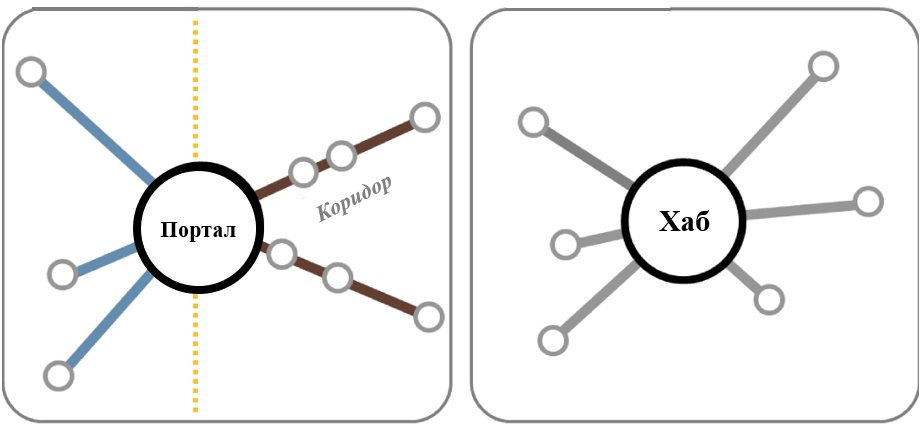 Рисунок 1. Портал и хабИсточник: transportgeography.orgТерминал – это объект, который обеспечивает доступ пользователей к услугам транспортной системы, они размещаются в узлах и промежуточных пунктах сети. Терминалы являются центральными и промежуточными пунктами в передвижении пассажиров и грузов и часто требуют специальных средств и оборудования для того, чтобы было возможно обработать весь объем грузов и количество пассажиров, прибывающих на терминал.В современных цепях поставок доставка основной массы товаров осуществляется через систему транспортных терминалов, где происходит укрупнение или разбиение грузовых партий, их временное хранение, перевалка между разными видами транспорта.Изначально терминалы возникли в железнодорожной и водной инфраструктуре, которые нуждались в операциях по хранению и промежуточной перевалке грузов на другие виды транспорта для доставки конечному потребителю, но с развитием авиации стали появляться грузовые терминалы на территории аэропортов.Терминалы могут быть точками обмена внутри одной и той же модальной системы, которые обеспечивают непрерывность потоков. Это особенно актуально для современных воздушных и портовых операций с концентраторами, соединяющими части сети. Данные объекты также являются очень важными точками передачи между разными видами логистики. Автобусы и автомобили доставляют людей в аэропорты, грузовики перевозят грузы на аэропортовые терминалы. Одним из основных атрибутов транспортных терминалов является их функция конвергенции. Они являются обязательными пунктами пропуска с использованием своего географического положения, которое обычно является промежуточным для коммерческих потоков. Развитие смешанных перевозок обусловило появление интермодальных терминалов, которые обеспечивают стыковку сетей различных видов транспорта и позволяют изменить маршрут перевозки в зависимости от рыночной конъюнктуры.Важность этих сооружений часто зависит от их размера. Крупные терминалы, в частности порты и аэропорты, присваивают статус портала или хаба исходя из их местонахождения, поскольку они становятся обязательными пунктами транзита между различными сегментами глобальной транспортной системы. Три основных фактора, которые связаны со значимостью и эффективностью транспортных терминалов:  1. Место расположения.  Одним из основных факторов значимости таких объектов является обслуживание большой концентрации экономической деятельности, представляющей рыночную площадь предприятия. Многие терминалы имеют определенные ограничения местоположения, такие как портовые и аэропортовые объекты. Новые транспортные терминалы, как правило, расположены за пределами центральных районов, чтобы избежать высоких затрат на землю и заторов на дорогах.
       2. 	Доступность.  Доступность к другим терминалам (в местном, региональном и глобальном масштабе), а также большое значение имеет то, насколько хорошо объект связан с региональной транспортной системой. Например, морской терминал не имеет большого значения для экономической деятельности, если он плохо связан с рыночной площадью через систему внутреннего транспорта (железнодорожным или автомобильным).
       3. 	Инфраструктура. Основная функция терминала - обработка и перевалка грузов. У них есть номинальная вместимость, которая связана с площадью земли, которую они занимают, а также с их уровнем технологической, трудовой и управленческой интенсивности. Вопросы инфраструктуры важны, так как они должны учитывать текущий трафик загрузки и предвидеть будущие тенденции наряду с технологическими и логистическими изменениями. Следовательно, современная терминальная инфраструктура требует огромных инвестиций и является одной из самых больших когда-либо построенных структур. Оптимальным считается коэффициент использования от 75 до 80% проектной пропускной способности, поскольку выше этого уровня перегруженность начинает расти, что подрывает надежность терминала. Терминал редко имеет равномерное использование, которое чаще всего характеризуется периодами высокой и низкой активности (ежедневно, еженедельно, ежемесячно).Обработка грузов требует специального погрузочно-разгрузочного оборудования. В дополнение к средствам, необходимым для размещения судов, грузовых автомобилей и поездов, требуется очень широкий спектр погрузочно-разгрузочного оборудования и хранилищ, который определяется типами обрабатываемых грузов. Грузовые транспортные терминалы имеют ряд характеристик, связанных с основной и вспомогательной деятельностью. Результатом является то, что терминалы функционально дифференцированы как по задействованному режиму, так и по перемещаемым товарам. Одно из основных различий терминалов заключается в их работе с навалочным, генеральным грузом и контейнерами.Особенностью большинства грузовых перевозок является необходимость хранения. Сборка отдельных комплектов товаров может занимать много времени и, следовательно, может потребоваться хранение. Это приводит к необходимости оснащения терминалов специализированной инфраструктурой, такой как резервуары для хранения и холодильные склады или просто местом для хранения, например, для контейнеров или сыпучих товаров. Кроме того, в непосредственной близости от терминалов могут проводиться различные операции по перегрузке, особенно если речь идет о перевозках по суше на большие расстояния. Перегрузка позволяет сократить расходы на транспортировку и хранение.Услугами терминалов пользуются не только грузоотправители и грузополучатели, но также и экспедиторы, транспортные операторы и другие участники логистической деятельности.Рынок авиационных грузоперевозок	Выбор правильного вида транспорта в грузовых перевозках является очень важной частью реализации транспортировки, поскольку он должен обеспечивать наилучшие условия перевозки в зависимости от характеристик отправляемого товара, а также обеспечивать подходящую продолжительность перемещения. Также выбор подходящей транспортной системы обеспечивает значительную финансовую экономию. Выбор правильного вида транспорта важен для обеспечения эффективности и экономичности операций по импорту или экспорту. Для большинства грузоотправителей задача заключается в выборе между воздушным, водным, железнодорожным и автомобильным транспортом, так как каждый способ имеет свои преимущества и недостатки. Все характеристики различных средств транспортировки в конечном итоге имеют решающее значение при выборе конкретного вида транспорта для реализации импортных и экспортных операций. Преимущества и недостатки различных транспортных систем обобщены в таблице 1 и впоследствии описаны ниже.Таблица 1 Сравнение преимуществ и недостатков разных видов грузоперевозок. И с т о ч н и к: [А. Сладковски, с.37]Водный транспорт характеризуется в первую очередь дешевизной и большой вместимостью. К недостаткам водного транспорта относятся: низкая скорость передвижения, ограниченная сеть транспортных маршрутов, а также отсутствие быстрого доступа к другим грузовым терминалам. Водные грузоперевозки подходят для грузов большого объема или большого количества перевозимых объектов, особенно на большие расстояния, когда время доставки не играет большую роль.К числу преимуществ железнодорожного транспорта относится то, что он может перевозить относительно большие количества товаров, а также большие и тяжелые грузы, имеет низкие транспортные расходы, более высокую надежность по сравнению с автомобильным транспортом, особенно в плохих погодных условиях, и является экологичным. Недостатком является необходимость перевалки для перевозки «от двери до двери». Железнодорожный транспорт подходит для перевозки сыпучих материалов на средние и большие расстояния.Автомобильный транспорт отличается быстрой территориальной доступностью, способностью доставлять грузы «от двери до двери» без необходимости дальнейшей перегрузки и высокой гибкостью. Недостатком является низкая пропускная способность, а также более высокие транспортные расходы на больших расстояниях.Воздушный транспорт в основном характеризуется безопасностью, высокой скоростью и высоким уровнем обслуживания клиентов, но его доступность ограничена. Основным недостатком авиационных грузоперевозок является большая стоимость оказываемых услуг по отправке товаров. По этим причинам воздушный транспорт особенно подходит для перевозки драгоценностей, скоропортящихся продуктов, различной электроники и других грузов, требующих быстрой транспортировки, таких как цветы, медикаменты, продукты питания, животные и другие. В этом случае более высокая стоимость является приемлемой с учетом требований к скорости и надежности отправляемых товаров.Грузовые авиаперевозки являются неотъемлемым элементом глобального сотрудничества и взаимодействия многих производителей и организаций, они позволяют компаниям из разных секторов работать друг с другом. Авиационная логистика дает возможность быстро, безопасно и планомерно перемещать товары между многими частями мира.Сокращение циклов жизни дорогих и высокотехнологичных товаров сделала быструю доставку на рынках сбыта необходимой. Скоропортящиеся грузы, такие как продукты питания или цветы, могут доставляться на рынки и в магазины в разные части мира в идеальном состоянии, благодаря перевозкам воздушным транспортом. Местные компании могут расширять границы своего бизнеса, благодаря возможности быстрой доставки продуктов потребителям практически в любую часть планеты. Развитие рынка авиационной логистики и воздушных грузоперевозок ведет к постоянному успеху глобализации и роста мировой экономики.Грузоперевозки авиационными судами имеют стратегическое значение для экономики и транспортной инфраструктуры, так как существуют специфические категории грузов, требующих быстрой транспортировки между отправителем и получателем. Мировая торговля обеспечивает стабильный и быстрорастущий спрос на услуги авиационной логистики.В современных условиях глобализации мировой экономики при одновременной региональной специализации производств постоянно усиливается значимость международных авиационных перевозок грузов для обеспечения бесперебойного снабжения систем производства и распределения.По данным Международной ассоциации воздушного транспорта (IATA) доля грузоперевозок авиационным транспортом в общем мировом объеме перевозимых грузов составляет менее 1%, однако, в стоимостном эквиваленте она достигает почти 40%. Авиационные грузоперевозки являются самым быстрым и дорогим видом транспортировки, ввиду дороговизны эксплуатации воздушных судов, многочисленных сборов и ограничений.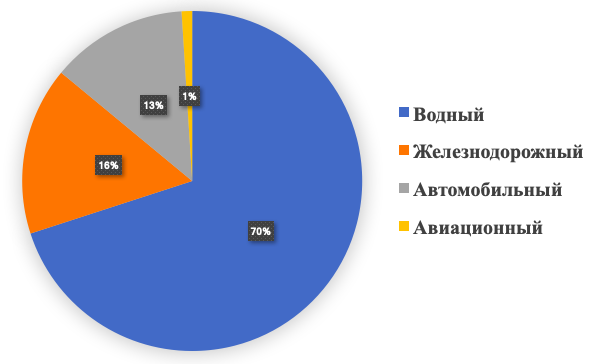 Рисунок 2. Доля разных видов транспорта в мировом грузообороте. И с т о ч н и к: [sdudref.com]В ближайшие 20 лет прогнозируется дальнейший рост глобальных авиационных грузоперевозок не только по весу, но и по географическому охвату и дальности транспортировок. По данным исследовательских агентств, к концу 2027 года мировой рынок авиационных грузоперевозок будет оцениваться в 143,9 млрд. долларов США, со среднегодовым ростом в 4,3% за прогнозируемый период. 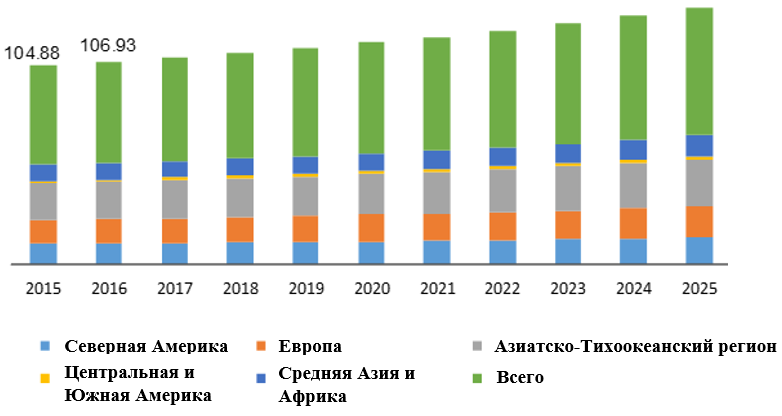 Рисунок 3. Объем рынка грузовых авиаперевозок, млн. тонны-километры. И с т о ч н и к: [hexaresearch.com]Спрос на воздушный транспорт можно рассматривать как растущий на глобальном рынке грузоперевозок. Одним из основных драйверов роста рынка авиационной логистики служит электронная торговля, а число игроков в электронной коммерции увеличивается с каждым годом. Все большее количество потребителей и покупателей различных товаров пользуются услугами быстрой доставки через игроков электронной коммерции для доставки товаров в короткие сроки, что ускоряет рост рынка грузовых авиаперевозок. За 5 лет (2014-2019 гг.) общий объем рынка электронной торговли вырос на 265%, а к 2023 году прогнозируется рост еще в 2 раза.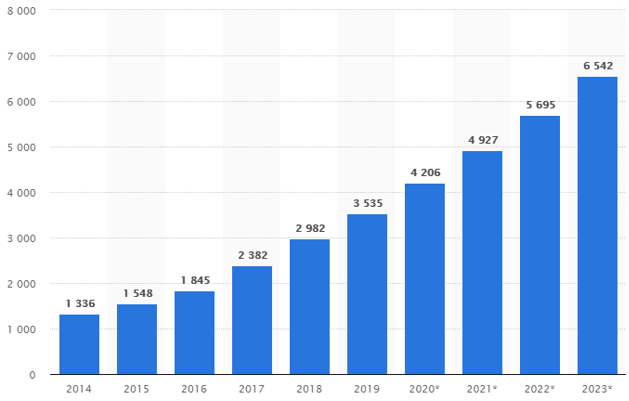 Рисунок 4. Объем рынка мировой электронной торговли, млрд.дол.. И с т о ч н и к: [statista.com]Стоит отметить, что глобальный сектор электронной коммерции растет быстрыми темпами. Ожидается, что он создаст огромные возможности для роста индустрии авиаперевозок в ближайшие годы. Рост числа мелких и средних игроков электронной коммерции в развивающихся странах, таких как Китай, Индия, Мексика, Бразилия и Южная Африка, стимулирует рост рынка. Электронные ретейлеры вступают в партнерские отношения с авиаперевозчиками для удовлетворения потребностей международных перевозок, так как покупки в интернете увеличивают спрос на доставку заказов по всему миру.Другим фактором, влияющим на мировой рынок грузовых авиаперевозок, является растущий спрос со стороны just-in-time (JIT) производителей, который действует в пользу рынка грузовых авиаперевозок. Своевременное производство включает производство товаров непосредственно перед их погрузкой в ​​грузовики. Система JIT повышает операционную эффективность и уменьшает запасы. Кроме того, производственная практика JIT помогает оптимизировать использование ресурсов и приводит к улучшению товарооборота. Система JIT все шире применяется компаниями для минимизации порчи и предоставления товаров по требованию.Политика открытого неба в авиационной отрасли выступает в качестве благоприятного фактора на рынке грузовых авиаперевозок. Она была реализован для либерализации правил и положений в мировой авиационной промышленности и требует минимального вмешательства со стороны правительства. Воздушный транспорт является предпочтительным видом перевозки скоропортящихся продуктов, химикатов, фармацевтических продуктов и драгоценностей, поскольку он занимает меньше времени на транспортировку по сравнению с другими видами транспорта и обеспечивает своевременную доставку чувствительных ко времени товаров с контролируемой температурой.Тем не менее, различная государственная политика в разных странах представляет угрозу для отрасли. Политическая нестабильность в нескольких странах мира может стать проблемой роста рынка грузовых авиаперевозок. Кроме того, растущая стоимость авиационного топлива, которая напрямую влияет на стоимость авиаперевозок, является ключевой проблемой для всего рынка. Более того, сложная таможенная политика в разных странах является еще одной проблемой для сегмента электронной коммерции, которая может повлиять на рынок авиаперевозок в ближайшие годы.Если рассмотреть и сравнить графики динамики рынка авиационной логистики и циклов роста и падения мировой торговли можно проследить взаимосвязь между ними. Более того, можно сделать вывод о том, что динамика рынка грузовых авиаперевозок объясняет дальнейшие изменения показателей мировой торговли.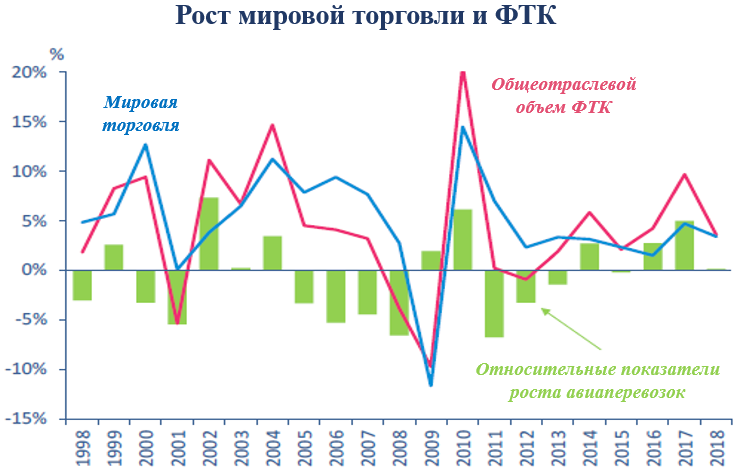 Рисунок 5. Связь динамики грузовых авиаперевозок в тонно-километрах и мировой торговли. И с т о ч н и к: [IATA Monthly Statistics]Организация и деятельность грузовых терминалов в аэропортахПогрузочно-разгрузочные работы в аэропортах включают в себя подготовку товарных отгрузок, погрузку и разгрузку авиационных судов, а также перевалку товаров между зонами хранения грузов и наземным транспортом. Для отправляемого фрахта подготовка включает консолидацию груза, его размещение на поддонах и в контейнерах, осмотр и оформление необходимой документации. Для прибывающих партий операционная деятельность грузовых терминалов при аэропортах включает таможенные оформление и другие нормативные процедуры. При перевалке фрахта операции обычно ограничивается выгрузкой, повторной сборкой и перегрузкой, а иногда практикуется прямая передача между воздушными судами.Несмотря на то, что воздушные грузы остаются в аэропорту на относительно короткий промежуток времени, необходимо обеспечить размещение прибывающих в грузовой терминал товаров на складах. Таможенные услуги необходимы для импорта и международных трансферных грузов. Для скоропортящихся товаров необходимо обеспечить специальные холодные камеры. Прибывающие в терминал товары нужно пропустить через специальные рентгеновские сканеры для их проверки. Поскольку большая часть воздушных грузов имеет низкую плотность, основной объем фрахта хранится на стеллажах, на складах с высокими потолками. Складские помещения должны быть оборудованы погрузочными доками на площадке, чтобы обеспечить быстрое перемещение товаров от прибывающих грузовиков до места хранения. Большинство аэропортов также предоставляют офисы возле складов для авиакомпаний и экспедиторов для получения / отправления груза и оформления товаросопроводительных документов, а также для таможенного оформления ввозимых и вывозимых грузов.Грузовые терминалы в аэропортах обычно являются мультитенантными (на территории терминалов работают конкурирующие между собой организации, занимающиеся грузоперевозками, например, DHL, FedEx, UPS и другие). Это могут быть общие пользовательские пространства, управляемые авторизованным грузоперевозчиком, но, по мере увеличения объема грузопотока, перевозчики и интеграторы часто хотят иметь свое собственное пространство для обработки и оформления грузов. Первоначально это может быть арендованное место на долгосрочной основе, но в итоге им нужны собственные объекты. Точно так же экспедиторы и таможенные агенты могут занимать определенное место хранения или просто разместить грузы своих клиентов в общей зоне. При крупных аэропортах создаются несколько грузовых терминалов, каждый из которых имеет доступ к инфраструктуре аэропорта. Наличие нескольких грузовых терминалов предназначено для обеспечения лучшей координации операций и улучшенный транспортных потоков. Различные складские технологии вводятся в грузовых терминалах по мере увеличения объема грузооборота. Большие склады обычно имеют более сложное оборудование и структуру, в результате чего пропускная способность в таких предприятиях выше, чем в грузовых терминалах с неавтоматизированными операциями. Как правило, крупными современными терминалами управляют логистические интеграторы, такие как DHL, FedEx и UPS, которые имеют достаточный объем, чтобы покрыть высокие капитальные затраты. Крупные аэропорты внедряют автоматизацию из-за необходимости управления международной цепочкой поставок, например, аэропорт Вантаа в Хельсинки имеет одну из самых современных автоматизированных систем по обработке авиационных грузов. Еще одними игроками рынка авиационных грузоперевозок, имеющие достаточные объемы грузов, чтобы оправдать затраты на современные складские услуги, являются национальные перевозчики и назначенные наземные перевозчики, обладающие исключительными правами на оказание услуг по перевозке грузов в аэропорту.Таблица 2 Характеристики складов грузовых терминалов аэропортов относительно пропускной способности. Аэропорт определяет, кто может предоставлять погрузочно-разгрузочные работы и складские услуги. Национальным перевозчикам часто даются исключительные права на предоставление этих услуг, особенно в небольших аэропортах. Другие перевозчики или агенты обычно неохотно участвуют в граунд-хендлинговых операциях, если у них нет значительного трафика грузов, чтобы окупить инвестиции, или им не разрешено предлагать услуги по обработке груза другим перевозчикам, которые могут предоставить достаточный объем.В качестве альтернативы правительство может дать третьему лицу исключительное право на предоставление этих услуг. Это, как правило, отечественные компании, но наблюдается рост количества международных операторов в аэропортах разных стран. Преимущество работы с крупными иностранными операторами, особенно для небольших аэропортов, заключается в том, что они предоставляют не только специальные навыки и компетенции, но и бизнес-связи с перевозчиками и экспедиторами. Например, Menzies Aviation имеет возможность начать вести деятельность по наземному обслуживанию авиационных судов и груза в африканских странах. Партнерство с такой крупной международной компанией дает возможность присоединяются к сети Menzies Aviation, внедряя ее сервис, стандарты и ИТ-решения, что в свою очередь позволяет грузовым терминалам улучшить свои показатели прибыли и эффективности.Задача грузовых терминалов аэропортов состоит в том, чтобы создать адекватную конкуренцию для обеспечения эффективности предоставляемых услуг. При больших объемах выгодно иметь экспедиторов, перевозчиков и третьи стороны, которые инвестируют в структуры грузовых терминалов либо для своего собственного эксклюзивного пользования, либо для предоставления рабочего пространства в пользование другим участникам рынка за плату. Использование контрактных услуг и концессий может быть привлекательным методом обеспечения недорогих и качественных услуг по обработке грузов. Тем не менее, степень конкуренции зависит от объема трафика и площади, доступной в аэропорту. Современные аэропорты, как правило, гораздо больше, чем их предшественники, и включают пространство для разработки значительных грузовых операций, поэтому можно сделать вывод о том, что степень эффективного использования имущества аэропорта зависит от того, как аэропорты используют все земельные владения, находящиеся под их контролем.Таможня играет важную роль при обработке прибывающих из другой страны грузов. Из-за высокой стоимости и временной чувствительности авиаперевозок важно минимизировать время, необходимое для оформления импортных грузов и упростить процедуру, связанную с переправкой фрахта через аэропорт. Многие страны разработали два варианта обработки грузов. Ускоренные услуги предоставляются для небольших партий посылок, что позволяет более точно составлять графики доставки, в то время как крупные партии проверяются медленнее ввиду большего объема работы.  В большинстве крупных аэропортов развивающихся стран таможенное оформление импортируемого груза может занять от нескольких часов до одного дня. Сокращение времени таможенного оформления возможно благодаря компьютеризации документации по авиаперевозкам. Медленное оформление обычно связано с отказом таможни и грузоотправителей перенять современные информационные и коммуникационные технологии. Эти системы также важны для отслеживания поставок и обеспечения эффективного использования складских площадей.В целом, основными видами деятельности грузового терминала аэропорта являются следующие:прием груза и почты от грузоотправителей;временное хранение почты и груза, в том числе опасного, их комплектование для последующей воздушной перевозки;оформление перевозочной документации на воздушную перевозку груза и почты;доставку груза и почты к месту стоянки воздушных судов;погрузку груза и почты, их швартовку на борту ВС;выгрузку груза и почты из ВС, доставку груза и почты на территорию грузового комплекса;раскомплектование груза по прилету, временное хранение почты и груза, в том числе опасного;таможенное оформление товаров;выдачу груза и почты грузополучателям; техническое обслуживание и ремонт наземной техники, используемой при обслуживании груза и почты; информационное обеспечение авиаперевозок груза и почты.В авиационной логистике основной объем грузоперевозок осуществляется пассажирским авиатранспортом. Полностью оборудованными под перевозку товаров самолётами обладают только крупные логистические компании, такие как DHL, UPS, Lufthansa и FedEx.  Крупными центрами притяжения и распределения грузов являются те аэропорты, в которых преобладает количество пассажирских авиарейсов. Например, в аэропорт Гонг Конга летает более 100 авиакомпаний по 180 направлениям, что обеспечивает ему самый крупный грузопоток среди всех аэропортов. Помимо этого, выгодное экномико-географическое положение аэропорта также влияет на притяжение грузопотока. Например, американский аэропорт Мемфиса находится практически в центе Соединенных Штатов, что является привлекательным многих логистических компаний и отправителей груза, так как после прибытия в данный аэропорт товар может быть быстро доставлен практически в любую точку Америки в кротчайшие сроки. Грузовой терминал аэропорта Мемфиса является вторым по объему грузооборота после Гонг Конга. Таким образом, основными факторами, определяющими крупный авиационный грузовой хаб, является количество пассажирских рейсов и направлений в аэропорте, а также выгодное экономико-географическое расположение предприятия. МЕТОДОЛОГИЧЕСКИЕ ОСНОВЫ ИЗМЕРЕНИЯ ЭФФЕКТИВНОСТИ ДЯТЕЛЬНОСТИ ХОЗЯЙСТВЕННЫХ СИСТЕМКлючевые понятия измерения эффективности организацииПроблема принятия решений, с которой сталкивается экономический агент (например, потребитель или производитель), имеет три основных свойства. Во-первых, есть переменные, которые нужно выбрать агенту для решения задачи. Во-вторых, существуют ограничения, которые определяют набор возможных выбираемых переменных. Наконец, должны быть сформирована некоторая целевая функция, которая присваивает различные значения результатам альтернативных решений.В контексте производства агентом, принимающим решения, является фирма. Переменными выбора являются количество произведенных результатов, а также количество используемых ресурсов. Комбинация входа-выхода, выбранная фирмой, должна быть технически осуществимой в том смысле, что должна быть возможность создать выходной комплект, выбранный из соответствующего входного комплекта. Для коммерческой фирмы, сталкивающейся с четко определенными рыночными ценами на входы и выходы, прибыль, измеряемая разницей между доходами и затратами, служит критерием выбора. Следовательно, можно ранжировать альтернативные возможные комбинации входа-выхода в порядке получаемой от них прибыли.Производительность определяется как отношение объема производства к затратам, а «повышение производительности» относится к увеличению объема производства по сравнению с используемыми ресурсами. Очевидно, что было бы легко измерить и сравнить производительность, если фирма производит один продукт из одного ресурса. Осложнения возникают, когда несколько выходов генерируются из нескольких входов, особенно когда эти переменные измеряются в разных единицах без четкого способа агрегирования. Следовательно, были разработаны различные методологии для измерения производительности при наличии нескольких ресурсов и нескольких результатов деятельности организации, как описано далее в этой главе. Зачастую основная цель измерения производительности заключается в том, чтобы сделать выводы об эффективности фирмы, организации или отрасли. Однако без какого-либо ориентира (передовой опыт или прошлые достижения) производительность сама по себе не говорит нам, насколько хорошо (эффективно) работает фирма. То есть эффективность — это относительное понятие. Эффективность измеряет, насколько хорошо фирма работает по сравнению с наилучшей практикой или с наибольшей отдачей, получаемой при данном уровне затрат при данной технологии производства.Определение эффективности производства исходит из концепции производственной функции. Производственная функция определяет максимум количества реализуемой продукции при разном уровне затрат и минимальное количество ресурсов, необходимое для производства определенного уровня выпуска. То есть производственная функция описывает границу, которая устанавливает диапазон возможных наблюдений. На рисунке 6 представлена ​​графическая иллюстрация концепций производительности, прироста производительности и эффективности с Y = f(x), представляющая производственную границу для производства одного выхода (Y) с одним входом (X). 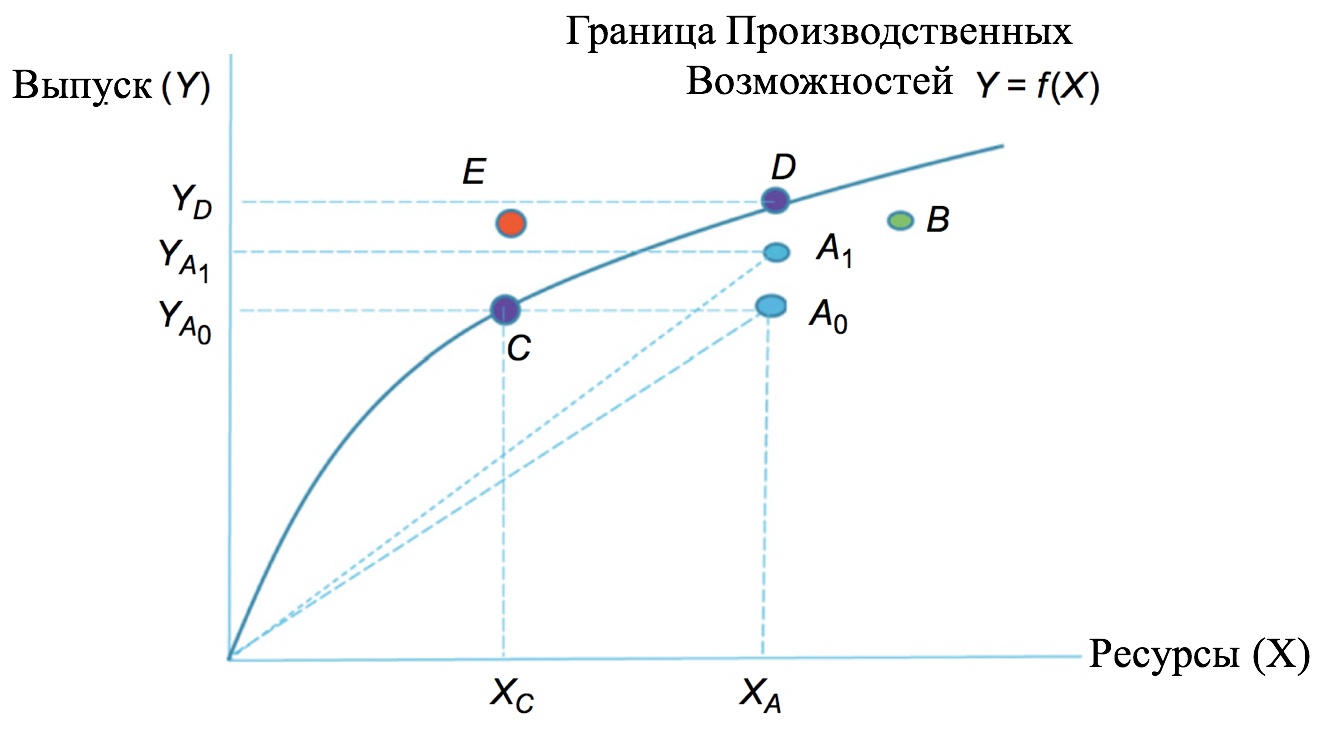 Рисунок 6. Граница производственных возможностей и эффективностьИ с т о ч н и к: [Airline Efficiency, John D., стр.14]Производительность по Ao измеряется YAо /ХА. Переход от Ao к A1 представляет увеличение производительности от YAо / XA до YA1 / XА. Все точки на или ниже границы производственных возможностей, такие как Ao, A1, B, C или D, считаются достижимыми, тогда как точки над ней, такие как E, не реализуемы и не будут рассматриваться. Эта пограничная интерпретация производственной функции приводит к концепции технической эффективности. Производственная ситуация неэффективна, если ее точка входа-выхода лежит ниже границы производственных возможностей, например, Ао, А1 и В, поскольку она не работает так же, как это может быть сделано с теми же ресурсами, как указано производственной функцией. С другой стороны, ситуация эффективна, если она расположена на самой границе производства, например, С и D. Расстояние, на которое наблюдаемая производственная точка отклоняется от границы, обеспечивает меру эффективности для соответствующей фирмы или организации. Следовательно, пограничная производственная функция выступает в качестве критерия или нормы, служащей основой для оценки эффективности. На рисунке 6 C будет ориентиром при измерении эффективности Ao, ориентированной на входные данные; то есть расстояние между Ao и C (XА - Xс) указывает, сколько дополнительных ресурсов фирма Ao использует для генерации того же уровня продукции, производимой фирмой C. Таким образом, измеряется уровень эффективности (неэффективности) Aо, когда задан уровень производства. Точно так же D будет точкой отсчета при измерении выходной эффективности Aо. Расстояние между D и Aо (YD - YAo) показывает, сколько дополнительных единиц производит фирма D на том же уровне затрачиваемых ресурсов, которые используется фирмой Aо. Когда два или более входа используются в производственном процессе, один и тот же уровень выхода часто может быть создан с использованием различных комбинаций ресурсов. Когда целевая функция имеет конечное максимальное значение, достижимое по возможному набору переменных выбора, это максимальное значение можно использовать в качестве эталона для оценки эффективности агента, принимающего решения. Чем ближе фактическая прибыль фирмы к максимально достижимому, тем выше ее эффективность.Фаррелл (1957) проиллюстрировал свои идеи на простом примере, включающем фирмы, которые используют два входа (x1 и x2) для получения одного выхода (y), в предположении постоянной отдачи от масштаба. Знание изокванты полностью эффективных фирм, «представленных SS’» на рисунке 7, позволяет измерять техническую эффективность. Если в данном случае используются количества входов, определенных точкой P, для производства единицы выпуска, то техническая неэффективность этой фирмы может быть представлена ​​расстоянием QP, представляющее собой величину, на которую все затраты могут быть пропорционально сокращены без уменьшения производства. Это обычно выражается в процентной пропорции отношением QP/0P, которое представляет собой процент, на который необходимо снизить все затраты для достижения технически эффективного производства. Техническая эффективность (TE) фирмы чаще всего измеряется соотношением TEi = 0Q/0P, которое равно единице минус QP/0P. Оно будет принимать значение от нуля до единицы и, следовательно, дает показатель степени технической неэффективности фирмы. Значение 1 указывает, что фирма полностью технически эффективна. Например, точка Q технически эффективна, потому что она лежит на эффективной изокванте.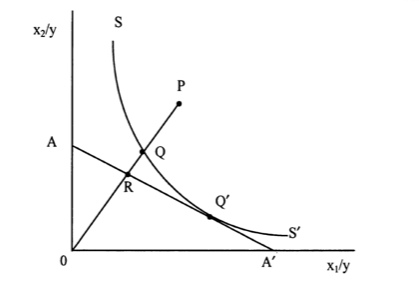 Рисунок 7. Техническая эффективность, Фаррелл (1957)Если отношение цены входа, представленное наклоном линии изокосты AA', на рисунке 7, также известно, то техническая эффективность также может быть рассчитана. Распределительная эффективность (AE) фирмы, работающей в точке P, определяется как отношение AE = 0R/0Q, поскольку расстояние RQ представляет собой сокращение производственных затрат, которое могло бы произойти, если бы производство происходило на технически эффективной точка Q ', а не в точке Q. Общая экономическая эффективность (EE) определяется как отношение EE = 0R/0P, где расстояние RP также можно интерпретировать с точки зрения снижения затрат. Стоит обратить внимание на то, что продукт технических и распределительных мер эффективности обеспечивает меру общей экономической эффективности TEi x AEi = (0Q / 0P) x (0R / 0Q) = (OR / 0P) = EEi. Все три меры эффективности ограничены нулем и единицей, они предполагают, что производственная функция известна. На практике это не так, и эффективный изоквант должен оцениваться по данным выборки. Фаррелл (1957) предложил использовать либо непараметрический кусочно-линейный выпуклый изоквант, построенный так, чтобы ни одна наблюдаемая точка не лежала ни слева, ни под ней (см. Рис. 8); либо параметрическую функцию, такую как форма Кобб-Дугласа, подстроенная к данным, и чтобы также ни одна наблюдаемая точка не лежала ни слева, ни под ней. 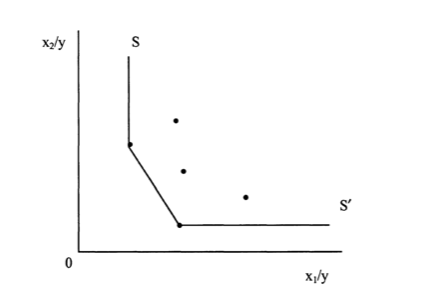 Рисунок 8. Кусочно-линейная выпуклая изокванта. Фаррелл (1957).Важно признать, что сфера принятия решений определяет то, что можно рассматривать как переменные выбора, и функция критерия должна быть соответствующим образом сформулирована. Например, во многих практических ситуациях полученный результат может быть назначенной задачей, которая определяется экзогенно. Затем производитель выбирает только между альтернативными входами, которые могут производить целевой выход. В этом контексте эффективность заключается в минимизации затрат на производство. Это верно для многих некоммерческих сервисных организаций, таких как больницы, школы или агентства по оказанию помощи при бедствиях. Даже в рамках коммерческой организации, когда кто-то идет вниз по иерархии принятия решений, число переменных выбора уменьшается. Например, на нижнем конце производственной фирмы находится производственный мастер в цехе, которому обычно назначается определенный набор входных данных, и он должен управлять работниками под его контролем, чтобы получить максимально возможный результат от этих ресурсов. Следовательно, на этом уровне эффективность должна измеряться путем сравнения фактического объема выпускаемой продукции с тем, что считается максимально возможным. Для мастера входные величины являются не дискреционными переменными.Выгода от измерения эффективности состоит в том, что она обеспечивает объективную основу для оценки работы агента, принимающего решения. Результат на самом высоком уровне эффективности (например, максимальная достижимая прибыль) обеспечивает абсолютный стандарт для управления целями. Кроме того, сравнение эффективности среди лиц, принимающих решения на одном уровне, обеспечивает основу для дифференциального вознаграждения. Также, можно оценить влияние различных институциональных или организационных изменений, анализируя их влияние на эффективность. Любая попытка измерить эффективность поднимает два вопроса - один концептуальный, а другой практический. На концептуальном уровне: что мы подразумеваем под эффективностью фирмы? Более конкретно, откуда берется неэффективность? Если законы производства интерпретируются как физические законы, идентичные наборы ресурсов должны давать идентичные объемы производства. Следовательно, если один и тот же входной комплект приводит к двум разным выходным величинам в двух разных случаях, должно быть верно, что различия заключаются других факторах, относящихся к производству, но не включенных в список входа-выхода. Например, в сельскохозяйственном производстве максимальная продукция, получаемая из данного входа, может варьироваться из-за случайных различий в погоде. Модели стохастической границы производства позволяют случайным сдвигам на границе учитывать такие факторы. Но даже после такого размещения фирмы различаются по эффективности. Стиглер (1976) утверждал, что каждая наблюдаемая комбинация входа-выхода является эффективной, а любая измеренная неэффективность обусловлена ​​различием в исключаемых переменных. Таким образом, если фермер не может достичь того, что считается максимальным производимым уровнем выхода из данного набора ресурсов, это должно быть связано с тем, что он не приложил требуемый уровень усилий или имел более низкий уровень человеческого капитала. Точно так же измеренная неэффективность руководителя производства отражает более низкий уровень или качество управленческого вклада в мониторинг усилий подчиненных. На практическом уровне эталон для измерения эффективности зависит от того, как определен возможный набор входных и выходных данных. Комбинация вход-выход считается выполнимой до тех пор, пока выходная величина не превышает значение оценочной функции при указанных входных количествах. Широко применяемым подходом является эконометрическая оценка стохастической границы производства. Непараметрическая альтернатива эконометрическому подходу обеспечивается методом анализа свертки данных (DEA), который основан на новаторской работе Фаррелла (1957).На самом низком уровне принятия решений цель состоит в том, чтобы произвести максимальное количество продукции из определенного входного пакета. Контрольный показатель определяется самой технологией, а сравнение фактического объема производства с контрольным количеством дает меру технической эффективности. Это отличается от экономической эффективности, в которой сравнивается прибыль, полученная в результате фактического набора затрат-выпуска, с максимально возможной прибылью. Здесь, помимо технологий, важную роль играют рыночные цены на входы и выходы. В этой главе мы сосредоточимся на технической эффективности и покажем, как DEA можно использовать для ее измерения.Анализ свертки данныхData Envelopment Analysis (DEA) - это непараметрический метод измерения эффективности, который использует математическое программирование, а не регрессию. Здесь можно обойти проблему указания явной формы производственной функции и сделать лишь минимальное количество предположений о лежащей в основе технологии. Фаррелл (1957) сформулировал модель линейного программирования для измерения технической эффективности фирмы со ссылкой на технологию бенчмаркинга, характеризуемую постоянной отдаче от масштаба (CRS). В DEA мы строим эталонную технологию из наблюдаемых наборов входов-выходов фирм в выборке. Для этого мы делаем следующие общие предположения о технологии производства без указания какой-либо функциональной формы:Допустимо использовать комбинации «вход-выход». Набор «вход-выход» (x, y) возможен, когда результат y можно получить из используемых ресурсов x. Предположим, что у нас есть выборка из N фирм из отрасли, производящих m выходов из n входов. Пусть xj = (x1j, x2j, ..., xnj) будет входным параметрами фирмы j (j = 1,2, ..., N), а yj = (y1j, y2j, ..., ymj) будет его результатом деятельности. Тогда каждое (xj, yj) (j = 1,2, ..., N) является допустимым значением переменных входа-выхода.Набор производственных возможностей выпуклый. Рассмотрим два возможных набора входов-выходов (xA, yA) и (xB, yB). Тогда взвешенное среднее входное-выходное значение параметров (x ̄, y ̄), где x ̄ = λxA + (1 − λ) xB и y ̄ = λyA + (1 − λ) yB для некоторого λ, удовлетворяющего 0 ≤ λ ≤ 1, также возможно.Входы свободно доступны. Если (x0, y0) выполнимо, то для любого x ≥ x0 (x, y0) также выполнимо.Выходы свободно доступны. Если (x0, y0) выполнимо, то для любого y ≤ y0 (x0, y) также выполнимо.Итак, на основе наблюдаемых величин входа-выхода и при допущениях, описанных выше, мы можем определить набор производственных возможностей следующим образом: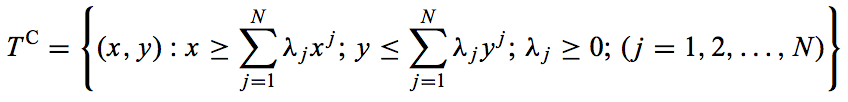 Здесь верхний индекс C указывает, что технология характеризуется постоянной отдачей от масштаба.В DEA используются две основные модели, что позволяет идентифицировать две разные границы:- Первая модель предполагает постоянную отдачу от масштаба (модель CRS). Это уместно, когда все фирмы работают в оптимальном масштабе. Однако стоит учесть, что это довольно амбициозное предположение. Чтобы работать в оптимальном масштабе, фирмы должны развиваться в условиях совершенной конкурентной среды, что бывает довольно редко. Модель CCR (CRS) рассчитывает показатель эффективности, называемый технической эффективностью при постоянной отдачей от масштаба (CRSTE).- Вторая модель предполагает переменную отдачу от масштабной технологии (модель VRS). Это уместно, когда фирма не работает в оптимальном масштабе. Это обычно тот случай, когда фирмы сталкиваются с несовершенной конкуренцией, государственным регулированием и т.д. Модель BCC (VRS) рассчитывает показатель эффективности, называемый переменной доходностью для масштабирования технической эффективности (VRSTE).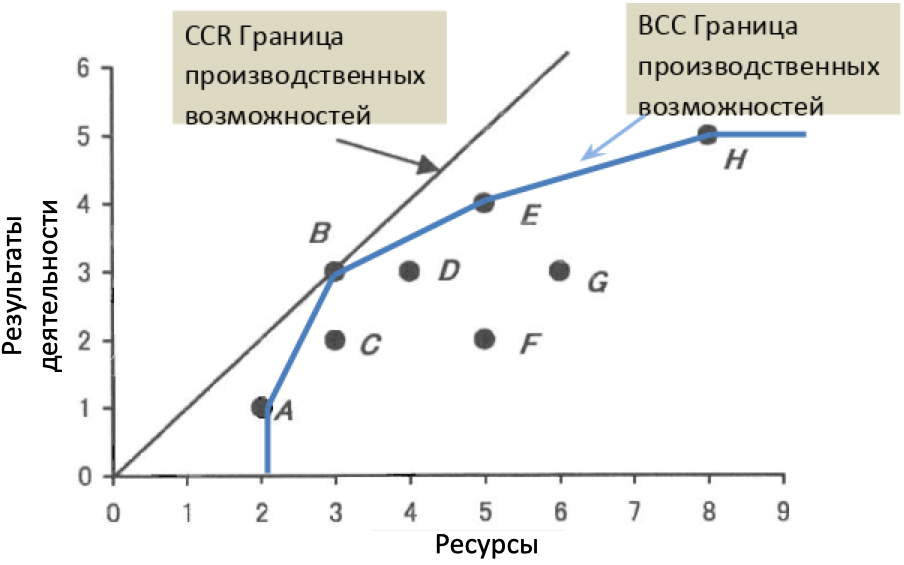 Рисунок 9. Границы производственных возможностей в моделях CCR и BCC. И с т о ч н и к: [презентации Федотова Ю.В., «Измерение эффективности».]Сравнение двух моделей показывает источник неэффективности. Постоянная отдача от масштабов технической эффективности соответствует глобальному показателю эффективности фирмы. Он состоит из «чистого» показателя технической эффективности (отраженного переменной доходностью шкалы технической эффективности).Модель DEA может быть ориентирована на вход или выход:- в ориентации входа DEA минимизирует ресурсы для имеющегося уровня выпускаемой продукции; другими словами, это указывает, насколько фирма может уменьшить свои затраты для данного уровня производства.- в выходной ориентации DEA максимизирует результаты деятельности фирмы при данном уровне используемых ресурсов; другими словами, это показывает, насколько фирма может увеличить свою продукцию при данном уровне затрат.Граница эффективности будет отличаться в модели CCR или BCC. Однако в каждой модели граница не будет зависеть от ориентации входа или выхода. Например, граница эффективности в BCC будет точно такой же во входной или выходной ориентации. Фирмы, расположенные на границе во входной ориентации, также будут на границе в выходной ориентации.В модели CCR показатели технической эффективности имеют одинаковые значения во входной или выходной ориентации. Но эти значения будут отличаться в зависимости от ориентации модели, когда предполагается BCC. Однако, Коэлли и Перельман (1996, 1999) отмечают, что во многих случаях выбор ориентации оказывает лишь незначительное влияние на показатели технической эффективности.Ориентация модели должна быть выбрана в зависимости от того, какие переменные (входа или выхода) лицо, принимающее решения, контролирует больше всего. Например, директор школы, вероятно, будет иметь больший контроль над своим преподавательским составом (вход), чем над количеством учеников (выход). Ориентация на вход будет более подходящей в этом случае.В государственном секторе, но иногда и в частном, определенный уровень вклада может быть предоставлен и обеспечен фирме. В этом случае лицо, принимающее решение, может захотеть максимизировать результат деятельности, и, следовательно, выбрать выходную ориентацию. В качестве альтернативы, если задача лица, принимающего решение, состоит в том, чтобы создать заданный уровень выхода с минимальным затрачиваемыми ресурсами, он выберет ориентацию входа. Если лицо, принимающее решение, не сталкивается с какими-либо ограничениями и контролирует как ресурсы, так и результаты, то ориентация модели будет зависеть от его целей.Рассмотрим обе модели с единственным входным ресурсом и единственным выпуском продукции.На рисунке 10 представлена ​​эффективная граница, предполагающая постоянную отдачу от масштаба (граница эффективности CCR). Эффективная граница CCR начинается в начале координат и проходит через точку B. В этой точке сосредоточен самый высокий коэффициент производительности среди всех других вариантов. Так как фирма B находится на границе, то она является на 100% эффективной. Другие компании A, C, D и E находятся ниже границы, следовательно, их соответствующие показатели эффективности составляют менее 100%. DEA предполагает, что набор производственных возможностей ограничен границей. Это фактически означает, что DEA рассчитывает относительные, а не абсолютные показатели эффективности. Несмотря на то, что фирмы, находятся на границе эффективности, они могут еще больше повысить свою производительность.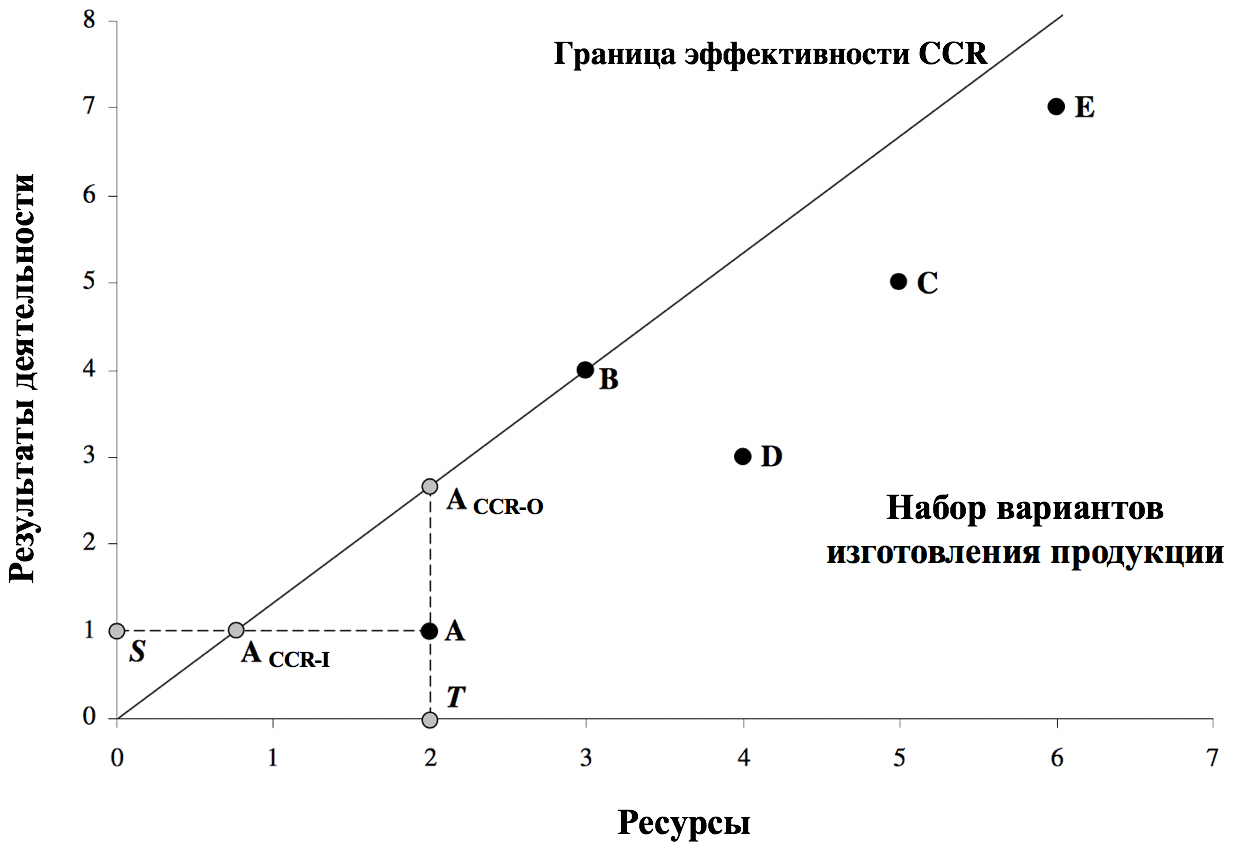 Рисунок 10. Граница эффективности при постоянной отдаче от масштаба (CCR).И с т о ч н и к: [Jean-Marc Huguenin, Data Envelopment Analysis, стр.10]На рисунке 10 также показано, как DEA измеряет показатели эффективности. Пример компании A описан ниже:- Во входной ориентации показатель эффективности A равен расстоянию SACCR-I, деленному на расстояние SA. ACCR-I — это проекция точки A на эффективную границу. Оценка А составляет 37,5%. Это означает, что фирма A могла бы сократить количество используемых ресурсов на 62,5% (100 - 37,5) и при этом иметь возможность производить такое же количество продукции.- В выходной ориентации показатель эффективности A равен расстоянию TA, деленному на расстояние TACCR-O. ACCR-O — это проекция точки A на эффективную границу. Оценка A составляет 37,5%, как и во входной ориентации. Это означает, что фирма А могла бы увеличить выпуск продукции на 62,5% (100 - 37,5), сохранив при этом количество затрачиваемых ресурсов на том же уровне.На рисунке 8 представлена ​​эффективная граница, предполагающая переменную отдачу от масштаба (граница эффективности BCC). Такая эффективная граница формируется путем охвата всех наблюдений. Компании A, B и E находятся на границе, следовательно, они на 100% эффективны. Фирмы C и D находятся за границей, поэтому их соответствующие показатели эффективности ниже 100%. DEA предполагает, что набор производственных возможностей ограничен границей. Опять же, это означает, что DEA рассчитывает относительные, а не абсолютные показатели эффективности. 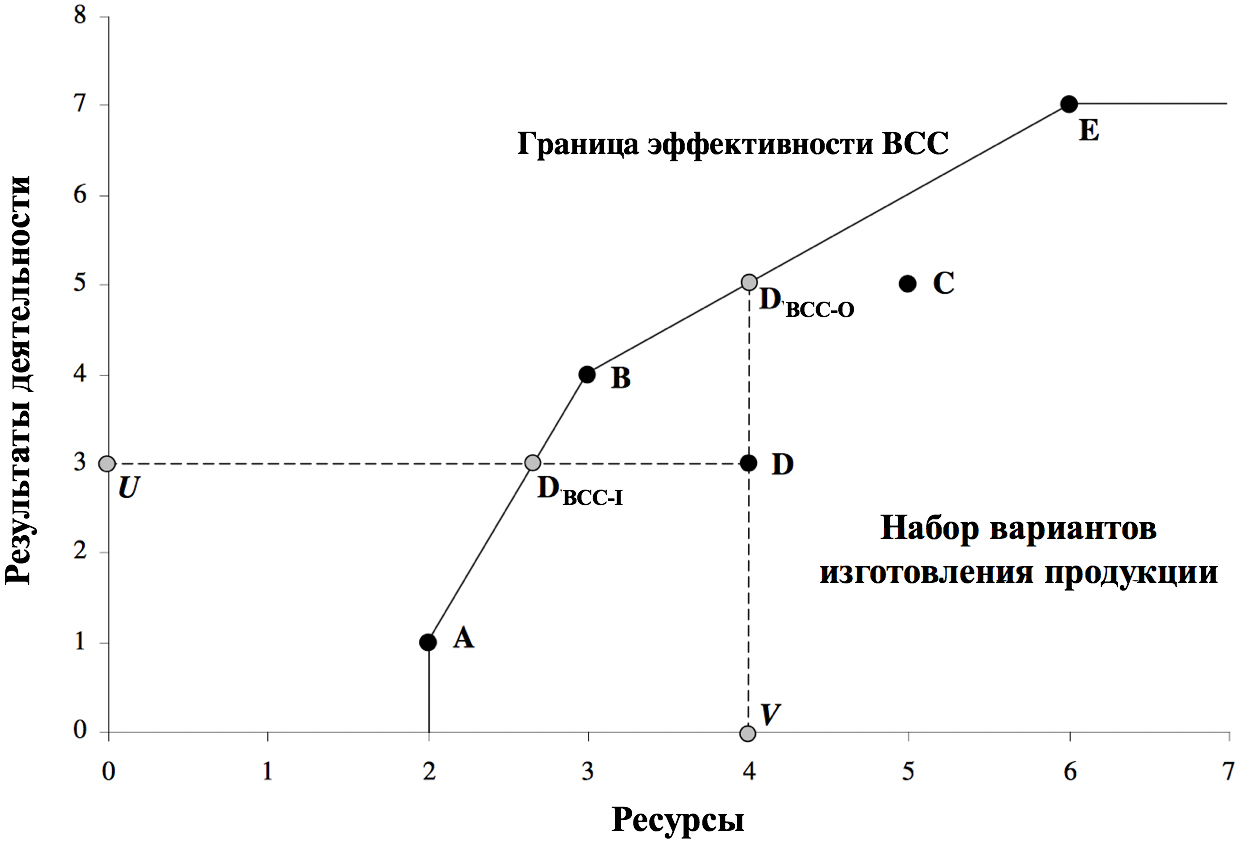 Рисунок 11. Граница эффективности при переменной отдаче от масштаба (BCC).И с т о ч н и к: [Jean-Marc Huguenin, Data Envelopment Analysis, стр.12]На рисунке 11 также показано, как DEA измеряет показатели эффективности. Пример компании D описан ниже:- Во входной ориентации показатель эффективности D равен расстоянию UDBCC-I, деленному на расстояние UD. DBCC-I — это проекция точки D на границу эффективности. Оценка D составляет 66,7%. Это означает, что компания D могла бы сократить количество используемых ресурсов на 33,3% (100 - 66,7) и при этом иметь возможность выпускать такое же количество продукции.- В выходной ориентации показатель эффективности D равен расстоянию VD, деленному на расстояние VDBCC-O. DBCC-O — это проекция точки D на эффективную границу. Оценка D - 60%. Это означает, что фирма D могла бы увеличить производство на 40% (100 - 60), в то время как количество ресурсов остается неизменным. Модель CCR предполагает постоянную отдачу от масштаба, она показывает общую технической эффективность. ,…, – входные параметры для          m – количество входных параметров,…, – выходные параметры для       s - количество выходных параметров,…,- веса входных параметров                       n -  количество DMU,…, - веса выходных параметровПостановка задачи:X=               X-матрица входных параметровY=                 Y-матрица выходных параметров=       (o=1,…,n)		(1)0            (j=1,…,n)			(2),,…,0						(3),,…,						(4)Это эквивалентно задаче линейного программирования:=			(5)=1				(6)   (j=1,…,n)		(7),,…,0						(8),,…,						(9)DMU является CCR-эффективным, если =1 и существует хотя бы один набор оптимальных весов () со всеми положительными компонентами.Можно показать для неэффективного DMU c  существует по крайней мере одно DMU, для которого выполняется:=	Подмножество , которое состоит из CCR-эффективных DMU, называется референтным множеством для  и образует для них эффективную границу.Модель BCC предполагает переменную отдачу от масштаба, она показывает чистую техническую эффективность.Постановка задачи:							(1)s.t.  -X0						(2)        Y							(3)        e=1                      e - единичный вектор		(4)        							(5)DMU является BCC-эффективным, если =1.Модель FDH - это непараметрический метод измерения эффективности производственных единиц или единиц принятия решений, другими словами. Она была концептуализирована, сформулирована, разработана Депринсом, Симаром и Талкенсом в 1984 году и расширена Ловеллом в 1994.Модель FDH ослабляет предположение о выпуклости базовых моделей DEA. Вычислительная техника для решения FDH рассматривает проблему смешанного целочисленного программирования по сравнению с моделью DEA с задачей линейного программирования.Если конкретные входы могут создавать конкретные выходы, пары этих входов и выходов являются производимыми, поэтому пары называются производственными возможностями.На рисунке 12, если какое-либо действие (x, y) принадлежит производственному набору возможностей (P), то действие (tx, ty) принадлежит P для любого положительного скаляра t. Это свойство называется постоянным предположением о возврате в масштабе (CRS). Charnes, Cooper и Rhodes (1978) разработали модель CCR для оценки эффективности производственных единиц, предполагающих CRS. Это предположение может быть изменено, чтобы разрешить возможность производства с различными постулатами. Модель BCC (Banker-Charnes-Cooper) является репрезентативной с использованием переменной отдачи от масштаба (VRS). Она характеризуется возрастающей отдачей от масштаба (IRS), убывающей отдачей от масштаба (DRS).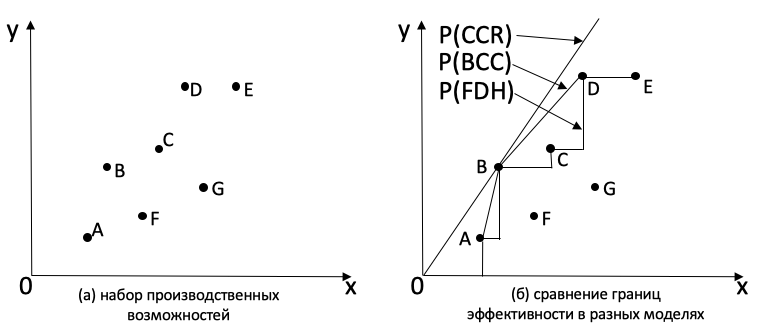 Рисунок 12. Сравнение границ эффективности в разных моделях. И с т о ч н и к: [Byoungin Lim, с.3]Набор производственных возможностей модели FDH получается путем ее различного определения в моделях CCR и BCC. В моделях CCR и BCC, если (x1, y1) и (x2, y2) принадлежат производственной возможности, то (a (x1 + x2), b (y1 + y2)) с любым положительным скаляром a, b также находится в том же наборе производственных возможностей. Аксиома называется выпуклостью.Модель FDH позволяет в одноразовом порядке создать набор производственных возможностей. Это значит, что, если конкретная пара входных и выходных данных является производимой, любые пары большего количества входных данных и меньших выходных данных для конкретной также могут быть получены. Соответственно, пограничная линия для модели FDH разработана на основе наблюдаемых входных и выходных данных.На рисунке 13 график набора производственных возможностей, заданный в FDH, является ступенчатым. Границы, определенные для модели FDH, представлены с учетом двух входов и одного выхода для 6 производственных единиц, обозначенных от A до F. В модели BCC компании A, B и C эффективны, а в модели FDH эффективны A, B, C и F. Эффективность наблюдения E в модели BCC определяется как θE,BCC,input =  / . Но эффективность наблюдения E в модели FDH определяется как θE,FDH,input =  / .Одна версия модели FDH направлена ​​на минимизацию затрат при удовлетворении заданных уровней выхода. Это называется модель, ориентированная на вход. Другая называется модель, ориентированная на выход, которая пытается максимизировать результаты, не требуя дополнительных затрат. Показатели эффективности в модели FDH находятся в диапазоне от 0 до 1. А в условиях, ориентированных на вводимые данные, показатели эффективности в модели FDH всегда выше, чем в модели с переменным возвратом в масштабах (VRS), ориентированной на вход. Кроме того, показатели эффективности ориентированной на вход модели BCC всегда выше, чем у ориентированной на вход модели CCR. Другими словами, набор производственных возможностей модели FDH является подмножеством моделей VRS и CRS.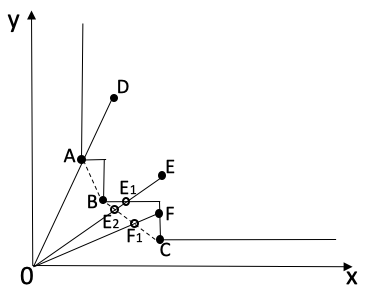 Рисунок 13. Меры эффективности FDH, ориентированные на вход. И с т о ч н и к: [Byoungin Lim, с.3]При допущении постоянной отдачи от масштаба и условии, ориентированном на вход, постановка задачи для модели FDH будет выглядеть следующим образом:min θk			(1)при условии, θxk − Xλ ≥ 0		(2)
Yλ ≥ yk 		(3)λ≥0			(4)Где λ - положительный вектор в . В модели FDH добавлены два ограничения: eλ = 1 и λj ∈ {0, 1}, где λ ∈ {0, 1} означает, что компоненты λ ограничены, то есть все они должны иметь значения, равные нулю или единице, так что вместе с условием eλ = 1 может быть выбрана одна и только одна из фактически наблюдаемых характеристик.Соответственно, формулировка модели FDH:min θk		(1) при условии, θxk − Xλ ≥ 0		(2)
Yλ ≥ yk		(3)
eλ = 1, λj ∈ {0,1}		(4)АНАЛИЗ РЕЗУЛЬТАТОВ ТЕХНИЧЕСКОЙ ЭФФЕКТИВНОСТИ ГРУЗОВЫХ ТЕРМИНАЛОВИзмерение технической эффективности грузовых терминаловВ данном разделе мы определим, какие показатели деятельности и какие ресурсы следует рассматривать при оценке производственной эффективности этих объектов транспортной инфраструктуры.Грузовые терминалы находятся не в одинаковых экономических условиях. Ввиду того, что перевозки авиатранспортом являются самым дорогим среди всех видов транспортировок, маршруты по перевозке грузов выстраиваются таким образом, что основные потоки прибывают в крупные центры, откуда дальше направляются по разным направлениям другими видами транспорта. Конечно, есть определенные группы товаров, которые требуют быстрой доставки до конечного потребителя, такие как скоропортящиеся продукты, цветы, медикаменты и другие категории, поэтому авиационная логистика сосредоточена не только в крупных хабах, но также и в аэропортах с относительно небольшим грузооборотом.Как уже было сказано в первой главе, основными видами деятельности грузовых терминалов аэропортов являются:прием груза и почты от грузоотправителей;временное хранение почты и груза, в том числе опасного, их комплектование для последующей воздушной перевозки;оформление перевозочной документации на воздушную перевозку груза и почты;доставку груза и почты к месту стоянки воздушных судов;погрузку груза и почты, их швартовку на борту ВС;выгрузку груза и почты из ВС, доставку груза и почты на территорию грузового комплекса;раскомплектование груза по прилету, временное хранение почты и груза, в том числе опасного;выдачу груза и почты грузополучателям; техническое обслуживание и ремонт наземной техники, используемой при обслуживании груза и почты; информационное обеспечение авиаперевозок груза и почты.В этой работе для определения уровня технической эффективности в качестве входных параметров и переменных в методологии DEA мы будем рассматривать инфраструктурные характеристики грузовых терминалов и количество рабочей силы в них, соответственно. Параметрами компаний являются площадь грузовых терминалов, уровень автоматизации и цифровизации, а переменным ресурсом выступает количество работников на предприятии. Инфраструктурные характеристики компаний являются переменными только в долгосрочной перспективе, поэтому в данной работе их показатели остаются неизменными во всех рассматриваемых годах. В качестве результатов деятельности терминалов рассмотрим объем грузооборота на предприятии и доход компании. Для проведения анализа эффективности деятельности были выбраны были выбраны предприятия разного масштаба и расположения. Руководство грузового терминала Пулково предоставило данные по грузообороту и доходу крупнейших мировых и российских грузовых терминалов аэропортов. Ввиду того, что авиационная логистика в России занимает маленькую долю рынка, для проведения анализа были выбраны зарубежные аэропорты со схожими инфраструктурными характеристиками и объемами обрабатываемого груза.  Данные по 30 грузовым терминалам аэропортов за 2016-1018 года представлены ниже в таблице 3.Таблица 3Данные по грузовым терминалам за 2016-2018 года.Такие параметры входа и выхода были выбраны ввиду нескольких причин. Так как основной массив данных искался в открытых источниках, то нельзя корректно определить количество специальной техники, холодильных камер, количество стеллажей и других инфраструктурных параметров, кроме площади, уровня автоматизации и персонала. Касательно получаемых результатов грузовых терминалов, годовой грузооборот и доход компаний были выбраны ввиду того, что эти два показателя являются универсальными в сравнении организаций и в определении на их основе технической эффективности. В качестве еще одного выходного параметра предполагалось рассмотреть рентабельность бизнесов, однако этот показатель не подходит в виду того, что в грузовых терминалах аэропортов разный уровень автоматизации, а, следовательно, и разный объем капиталоемких и трудоемких работ, что сказывается на себестоимости услуг компаний.  
	 Ситуация на рынке авиационной логистики складывается таким образом, что аэропорты зачастую не имеют возможности влиять на объем грузопотока, проходящий через них. Ввиду дороговизны услуг по обработке и доставке грузов авиатранспортом, преимуществом обладают грузовые терминалы аэропортов, имеющие выгодное географическое расположение, а также те организации, где процедура оформления и обработки товаров занимают наименьшее время. Например, грузовой терминал аэропорта в Хельсинки имеет преимущество по сравнению с другими близ лежащими аэропортами, так как он имеет высокий уровень автоматизации, что позволяет быстро обрабатывать большие объемы грузов, а также этот объект имеет выгодное географическое положение, соединяя Европу с восточными странами, в частности с Китаем, откуда следует основной объем авиационных грузов. В мировой торговле и логистике очень важную роль играют таможенные структуры. В странах, где таможня обрабатывает документы быстрее, компании также имеют преимущество по сравнению с другими организациями, так как скорость обслуживания клиентов выше. Таким образом, оценка эффективности сводится к тому, насколько инфраструктурные параметры и количество рабочей силы грузовых терминалов аэропортов соответствует объему их грузооборота.Как упоминалось ранее, в методологии анализа свертки данных (DEA) есть три модели. CCR (Charnes, Cooper, Rhodes) предполагает постоянную отдачу от масштаба, то есть, если результат деятельности компании увеличивается или уменьшается пропорционально тому же изменению, что и выходные данные. Модель BCC (Banker) предполагает переменную отдачу от масштаба. Переменная отдача от масштаба (VRS) - это тип границ, используемый в анализе свертки данных (DEA), который помогает оценить техническую эффективность организации, если увеличение или уменьшение входных или выходных данных не приводит к пропорциональному изменению выходных или входных данных соответственно. Также для определения эффективности мы будем использовать модель FDH.Во всех трех моделях границы эффективности будут разными, поэтому результаты технической эффективности грузовых терминалов аэропортов тоже будут отличаться друг от друга в разных моделях. Пожалуй, наиболее релевантными результатами анализа будут являться те, которые получатся по модели BCC, предполагающую переменную отдачу от масштаба, так как в реальной жизни редко встречается ситуация, когда при изменении уровня затрат компании, пропорционально увеличивается или уменьшается выход организации. Однако, мы рассмотрим результаты всех моделей, чтобы лучше понять, какие предприятия являются эффективными.Во второй главе этой работы говорилось о том, что анализ свертки данных может быть ориентирован на вход или на выход. В пространстве затрат ресурсов DEA минимизирует ресурсы для имеющегося уровня выпускаемой продукции; другими словами, это указывает, насколько фирма может уменьшить свои затраты для данного уровня производства. В выходной ориентации DEA максимизирует результаты деятельности фирмы при данном уровне используемых ресурсов; другими словами, это показывает, насколько фирма может увеличить свою продукцию при данном уровне затрат. В нашем случае мы будем использовать ориентацию на вход, так как грузовые терминалы аэропортов не могут влиять на грузооборот или на доход, который зависит от объема обрабатываемого груза, поэтому определим насколько эффективно компании используют свои инфраструктурные особенности при имеющемся грузообороте.Анализ результатов технической эффективности грузовых терминалов аэропортовДля определения уровня технической эффективности грузовых терминалов аэропортов была использована специальная программа, в которой заложены формулы по автоматическому построению производственных границ эффективности по методологии анализа свертки данных (DEA) на основе вводимых данных. Сначала рассмотрим результаты производственной эффективности отдельно по трем моделям DEA, после чего обобщим результаты для выявления эффективных организаций.Начнем с CCR, которая предполагает постоянную отдачу от масштаба. Результаты технической эффективности по этой модели представлены ниже в таблице 4.Таблица 4 Результаты технической эффективности по модели CCR по данным за 2016-2018 гг.Исходя из результатов, полученных по модели CCR, можно сделать вывод, что грузовые терминалы аэропортов Мемфиса и Франкфурта являлись технически эффективными на протяжении всех трех рассматриваемых годов. Такой результат не удивляет, так как оба аэропорта имеют выгодное географическое положение. Аэропорт Мемфиса располагается практически в центре Соединенных Штатов, что обеспечивает ему высокую загрузку мощностей для дальнейшего распределения грузопотоков в другие части США. Грузовой терминал Франкфурта является высокотехнологичным предприятием с высоким уровнем автоматизации, что позволяет быстрее и дешевле обрабатывать грузы, следующие через него. Помимо этого, в обеих организациях сосредоточены большие объемы грузов таких логистических гигантов, как DHL и UPS, которые обеспечивают высокую и стабильную загрузку производственных мощностей компаний.Так как в данной модели при определении уровня эффективности предполагается постоянная отдача от масштаба, то грузовые терминалы с небольшим оборотом, в частности российские, имеют низкий показатель эффективности. Таблица 5Показатели технической эффективности грузовых терминалов российских аэропортов за 2016-2018 гг. по модели CCRКак упоминалось ранее, DEA определяет относительную техническую эффективность, а не абсолютную. В нашем случае можно увидеть, что по модели CCR российские предприятия являются не эффективными, так как они имеют небольшой грузооборот. Однако, из результатов, показанных в таблице 5, видно, что в 2018 году почти у всех организаций немного повысился уровень эффективности. Это может быть связано с увеличением объема грузоперевозок в результате проведения Чемпионата Мира по футболу в России в этот год.Таблица 6Сгруппированные грузовые терминалы относительно грузооборота.Сгруппировав грузовые терминалы аэропортов по объему грузооборота в таблице 6, можно сделать вывод о том, что по модели CCR эффективными или близкими к эффективным предприятиями являются те, которые имеют наибольший грузопоток, а также объекты с наибольшими показателями инфраструктурных параметров, а именно организации, имеющие в распоряжении самые большие площади сооружений и высокий уровень автоматизации, такие как аэропорты Пекина, Мемфиса, Франкфурта, Гонг Конга, Сингапура, Шанхая, Дубай и Парижа. Эти предприятия также имеют большое количество рабочей силы, однако, это не понижает уровень их эффективности относительно других компаний.С другой стороны находятся грузовые терминалы аэропортов таких городов, как Калининград, Сочи, Таллин, Рига, Новосибирск, Санкт-Петербург и другие (см. таблицу 6). Данные предприятия располагают наименьшими производственными и инфраструктурными мощностями при имеющемся грузообороте. Все эти организации, с низким уровнем автоматизации бизнеса, относительно небольшими площадями сооружений и незначительным объемом обрабатываемого груза, в модели с постоянной отдачей от масштаба являются самыми неэффективными относительно других грузовых терминалов. Итак, можно сделать вывод о том, что на показатель технической эффективности в CCR влияет размер компании, уровень ее автоматизации и грузооборот, чем выше значение, тем выше уровень эффективности организации.Методология анализа свертки данных позволяет определить референтные (эталонные) фирмы для неэффективных компаний для того, чтобы они могли повысить производительность за счет принятия практики функционирования эффективных организаций. Например, для грузовых терминалов Шереметьево и Домодедово бенчмарком является аэропорт Мемфиса, так как эти предприятия имеют похожие инфраструктурные характеристики с американской компанией. В случае с остальными российскими терминалами, эталонным предприятием является аэропорт Франкфурта.Стоит сказать, что ситуация, при которой получаемый результат компании пропорционально увеличивается, либо уменьшается при изменении затрачиваемых ею ресурсов, практически не наблюдается в бизнесе. При увеличении затрат компании стремятся увеличить производительность. Отсюда можно сделать вывод о том, что результаты анализа эффективности по модели CCR являются не релевантными к реальной работе бизнесов, однако анализ результатов данного метода будет целесообразен для корректного определения эффективных грузовых терминалов. Далее рассмотрим результаты технической эффективности, полученных в результате проведения вычислений по модели BCC, предполагающую переменную отдачу от масштаба.Таблица 7Результаты технической эффективности по модели BCC по данным за 2016-2018 гг.Как видно из вышеприведённых данных, результаты по моделям CCR и BCC отличаются друг от друга. Количество эффективных грузовых терминалов и среднее значение технической эффективности увеличились ввиду того, что при построении границ эффективности используются разные принципы отдачи от масштаба. Предприятия аэропортов Мемфиса и Франкфурта так же являются эффективными во всех рассматриваемых годах благодаря высокому грузообороту, который обеспечивается за счет выгодного географического положения и высокого уровня автоматизации. Аэропорт Гонг Конга – это крупный международный авиационный хаб, соединяющий логистические направления между азиатскими и западными странами, и в котором сосредотачивается множество авиационных грузопотоков. Грузовой терминал аэропорта Гонг Конга является самым крупным по объему обрабатываемого в нем груза. Он находится рядом с китайским городом Гуанчжоу, в котором разрабатывается и производится основной объем экспортируемой продукции, который следует через аэропорт Гонг Конга. Несмотря на высокие инфраструктурные затраты, большой грузооборот вместе с высокой автоматизацией бизнеса делают это предприятие эффективным.Стоит отметить, что при построении модели BCC российские предприятия аэропортов Санкт-Петербурга и Калининграда являются эффективными. Грузовой терминал Пулково занимает небольшую площадь и обходится минимальным количеством работников для обработки имеющегося уровня грузооборота. В 2018 году показатели технической эффективности двух самых крупных по грузообороту аэропортов России Шереметьево и Домодедово равны 39,69% и 52,28%, соответственно. Несмотря на то, что объем, обрабатываемого груза московских в аэропортах больше, чем в Пулково и Калининграде, столичные предприятия имеют излишние инфраструктурные затраты при существующем грузопотоке, что в свою очередь понижает уровень эффективности компаний. Таблица 8Показатели технической эффективности грузовых терминалов российских аэропортов за 2016-2018 гг. по модели BCCИсходя из информации, предоставленной выше, видно, что показатели эффективности российских организаций выше в модели BCC, чем в ССR. Интересно, что самые крупные аэропорты Российской Федерации уступают в результатах эффективности компаниям с меньшим грузооборотом. Как уже говорилось ранее, это связано с переизбытком инфраструктурных мощностей в Шереметьево и Домодедово. Например, исходя из расчётов по методу BCC, у Шереметьево имеется излишек в рабочей силе и площади зданий, относящихся к грузовому терминалу. Понятно, что уменьшить размеры помещений не представляется возможным, так как на предприятии располагается много специально оборудованных мест, каждое из которых имеет свое профильное назначение: места прима и отправки груза, стеллажи для временного хранения товаров, места со специальными температурными и климатическими режимами для хранения специальной категории грузов, например, медикаментов, цветов, продуктов питания и животных, таможенный контроль, транзитные и трансферные участки и так далее. Все эти зоны, различные по функционалу, в перспективе могут быть загружены на более высоком уровне, что делает возможным для грузового терминала Шереметьево, обслуживать больший объем грузов, в отличии от терминалов с меньшими площадями. Например, предприятие по перевалке груза в аэропорту Санкт-Петербурга имеет низкие инфраструктурные затраты, что делает его эффективным в модели BCC, однако, он загружает всю свою пропускную способность, а это значит, что при имеющихся показателях площади, уровня автоматизации и количестве сотрудников, грузовой терминал Пулково не сможет обрабатывать количество грузов, сильно превышающее нынешний уровень. Для увеличения уровня технической эффективности предприятие в аэропорте Шереметьево может сократить численность рабочей силы. Из результатов анализа по методологии DEA можно увидеть, что в 2018 году у грузовых терминалов аэропортов Шереметьево и Домодедово был переизбыток в работниках на 19,3% и 38,7%, соответственно. Это значит, что компании могли бы сократить количество рабочей силы на 42 человека в первом случае и на 29 человек во втором, чтобы повысить уровень эффективности при имеющемся грузообороте и доходе предприятия.Таблица 9Референтные грузовые терминалы за 2018 год.В таблице 9 представлены эталонные предприятия для неэффективных грузовых терминалов. Исходя из вышеприведенных данных можно, и обратившись к таблице 6, где организации были разбиты на группы по объему грузооборота, можно сделать вывод, что в модели BCC бенчмарками для неэффективных компаний являются те терминалы, которые находятся в одной группе с неэффективными, либо рядом стоящая группа. Например, небольшой по размеру и грузообороту грузовой терминал аэропорта Екатеринбурга в 2018 году был эффективным на 77,7% относительно других предприятий. Референтным для него, исходя из результатов вычислений по модели с переменной отдачей от масштаба, является объект аэропорта Санкт-Петербурга, Пулково, который находится в той же группе по грузообороту, что и предприятие Екатеринбурга. Для организации аэропорта Дубай, находящегося в группе со сверхвысоким объемом грузопотока и имеющего эффективность в 2018 году 83,11%, эталонным является грузовой терминал в Мемфисе, который имеет схожие инфраструктурные характеристики и результаты деятельности.Также, можно увидеть, что по модели BCC эффективными, либо близкими к эффективным, грузовыми терминалами аэропортов являются те, которые имеют наименьшую площадь сооружений и низкий уровень автоматизации вместе с небольшим объемом обрабатываемых грузов, либо организации со сверхкрупным грузооборотом и высокими показателями параметров инфраструктуры. В последней модели FDH большинство рассматриваемых грузовых терминалов показывают эффективный результат по всем годам за исключением нескольких компаний. Результаты эффективности по этой модели представлены ниже в таблице 10.Таблица 10Результаты технической эффективности по модели FDH по данным за 2016-2018 гг.Рассмотрев результаты анализа технической эффективности грузовых терминалов аэропортов по всем трем моделям были сделаны выводы, которые можно обобщить. На протяжении всего рассматриваемого периода во всех моделях методологии DEA эффективный результат показывали предприятия в аэропортах Франкфурта и Мемфиса. Как уже упоминалось ранее, эти объекты обладают выгодным экономико-географическим положением, которое является привлекательным для многих авиационных перевозчиков и логистических агентов. Также данные организации обладают довольно высоким уровнем автоматизации бизнеса, что позволяет им быстро и дешево обрабатывать большие объемы грузопотока, тем самым повышая их конкурентоспособность. Чем выше уровень автоматизации компании, тем быстрее и больше клиентов может обслужить грузовой терминал, однако, при относительно небольшом уровне грузооборота иновационность предприятия может быть бессмысленной. Например, аэропорт Вантаа в Хельсинки автоматизировал свою деятельность практически на 70%, но при среднем грузообороте в 100 000 тонн в год, это только уменьшает показатели эффективности бизнеса относительно других грузовых терминалов. Конечно, в перспективе грузопоток в этом объекте транспортной инфраструктуры может увеличиться и тогда такой уровень автоматизации будет оправдан, но, как уже говорилось ранее, грузовые терминалы не могут влиять на количество объёмов товарооборота на предприятии. Интересно, что несмотря на то, что Шереметьево является самым крупным аэропортом Российской Федерации, с относительно высоким уровнем автоматизации, во всех моделях он показал неэффективный результат. Это может быть связано с тем, что в 2017 году вместе с увеличением грузооборота, увеличилась и площадь сооружений, так как был построен второй грузовой терминал. Вместе с этим увеличилось и количество рабочей силы, тем самым в компании образовался переизбыток в работниках и инфраструктурных мощностях при имевшемся грузопотоке. Во всех моделях результаты технической эффективности были разными. В CCR наименьшее количество эффективных грузовых терминалов, в BCC показатели увеличились, так как при построении границ производственных возможностей предполагается переменная отдача от масштаба (VRS), и в последней модели FDH было выявлено наибольшее количество эффективных предприятий.ЗАКЛЮЧЕНИЕ	Цель и задачи, поставленные в работе, выполнены. В частности, проанализирована роль и специфика авиационных грузоперевозок в современной экономике, структурирована деятельность грузовых терминалов аэропортов, описаны их инфраструктурные особенности и роль в обеспечении грузоперевозок. Во второй главе были изучены и обоснованы конкретные методы и модели оценки эффективности деятельности производственных систем. В завершающей главе данной работы мы операционализировали понятие эффективности деятельности грузовых терминалов аэропортов, описали факторы, определяющие уровень эффективности предприятия, были собраны эмпирические данные и проведены многовариантные измерения технической эффективности на их основе, а также проанализированы полученные результаты и сделаны выводы.	Резюмируя первую главу, можно сказать, что авиационная логистика является очень важным сегментом мировой экономики. Несмотря на дороговизну перевозок грузов воздушными судами, услугами авиационных перевозок пользуются многие компании и отправители груза. Данный вид транспортировки обеспечивает быстрое перемещение товаров на дальние расстояния, что является необходимым для таких категорий грузов, как скоропортящиеся продукты питания, медикаменты, цветы, животные, драгоценные грузы и различная документация. Были рассмотрены драйверы роста рынка авиационной логистики, одним из которых является электронная коммерция. Ежегодно количество игроков в электронной торговле растет, и увеличивается потребность потребителей в быстрой доставке товаров, что увеличивает грузоперевозки воздушным транспортом. Также в первой главе были определены инфраструктурные особенности, которыми обладает грузовой терминал аэропорта, и его роль в обеспечении процесса грузоперевозок. Немаловажным являете то, что были определены факторы, влияющие на грузооборот аэропортов, и, соответственно, на размеры их грузовых терминалов. Это количество пассажирских рейсов и направлений в аэропорте, а также выгодное экономико-географическое положение.	Во второй главе были изучены методы и модели оценки эффективности деятельности производственных систем. Рассмотрена методология анализа свертки данных (DEA). Data Envelopment Analysis (DEA) – это непараметрический метод измерения эффективности, который использует математическое программирование, а не регрессию. Данный метод был основан на новаторской работе Фаррелла (1957). В DEA существует две модели, отличающихся друг от друга отчей от масштаба. Модель CCR (Charnes, Cooper, Rhodes) предполагает постоянную отдачу от масштаба, то есть при изменении ровня затрат будет пропорционально меняться выпуск фирмы. BCC (Banker, Charnes Cooper) предполагает переменную отдачу от масштаба, при которой увеличение или уменьшение входных или выходных данных не приводит к пропорциональному изменению выходных или входных данных соответственно. Также мы рассмотрели модель FDH. Модель FDH - это непараметрический метод измерения эффективности производственных единиц, который был концептуализирован, сформулирована, разработана Депринсом, Симаром и Талкенсом в 1984 году и расширен Ловеллом в 1994. Данная модель ослабляет предположение о выпуклости базовых моделей DEA, а вычислительная техника для решения FDH рассматривает проблему смешанного целочисленного программирования по сравнению с моделью DEA с задачей линейного программирования. Исходя из принципа работа этих моделей, следует важный вывод о том, что эффективность — это относительное понятие, а не абсолютное. Эффективность измеряет, насколько хорошо фирма работает по сравнению с наилучшей практикой или с наибольшей отдачей, получаемой при данном уровне затрат при данной технологии производства.В завершающей главе мы операционализировали понятие эффективности грузовых терминалов. Было определено, что оценка эффективности сводится к тому, насколько инфраструктурные параметры и количество рабочей силы грузовых терминалов аэропортов соответствует объему их грузооборота. По предоставленным и найденным данным провели многовариантные измерения технической эффективности по разным моделям. Как и предполагалось, результаты эффективности отличаются друг от друга в CCR, BCC и FDH, которые мы проанализировали и определили факторы, влияющие на значение уровня технической эффективности предприятий. В завершении главы были обобщены выводы, полученные по разным моделям и определены эффективные грузовые терминалы и общие факторы, определяющие эффективность компаний. Таким образом цель, заключающаяся в операционализации и измерении эффективности деятельности грузовых терминалов аэропортов для сравнительного анализа уровня их технической эффективности в Российской Федерации и зарубежных странах, была выполнена.СПИСОК ЛИТЕРАТУРЫДоля рынка авиационной логистики от общего мирового грузооборота // Международная ассоциация воздушного транспорта (IATA) – источник: https://www.iata.org, свободный (дата обращения 18.01.2020)  Оборот Российского рынка интернет-ритейла превысил 1 трлн. Рублей // Ассоциации электронной коммерции и торговли Российской Федерации. – источник: http://www.akit.ru, свободный (дата обращения 02.02.2020)  Генеральный план развития авиации России // Мнистерство эеономического развития Российской Федераци - источник https://economy.gov.ru, свободный (дата обращения 04.03.2020)Основные производственные показатели гражданской авиации // Федеральное агентство воздушного транспорта. – источник  http://www.favt.ru, свободный (дата обращения 30.03.2020) Буссофиане А., Дайсон Р. Дж., Танасулис Э. Прикладной анализ свертки данных / Буссофиане А., Дайсон Р. Дж., Танасулис Э. // Российский журнал менеджмента. –2012. – Вып.2. С. 63 – 88.Канке А.А., Кошевая И.П. Основы теории логистики / Канке А.А., Кошевая И.П. – Проспект, 2013. – 67с.Базаева Е.В. Перевозка грузов воздушным транспортом / Базаева Е.В.  Авиашкола Аэрофлота, 2014. – 360 с.Бахирева И.А., Курбатова А.В. Cовременное состояние рынка грузовых авиаперевозок / Бахирева И.А., Курбатова А.В. // Государственный университет управления, Москва – 2018. – С. 156-160.Райнер Дж., Хофманн П. Анализ эффективности процессов в цепях поставок / Райнер Дж., Хофманн П. //Российский журнал менеджмента. – 2012. – Вып.2. – С. 89 – 116.Землянская С.В. Проблемы российских авиакомпаний на мировом рынке грузовых авиаперевозок / Землянская С.В.  // Философия социальных коммуникаций. – 2014. – № 4 (29) – С. 91-97.Канарчук В.Е., Чигринец А. Д. Механизация технологических процессов в аэропортах / Канарчук В.Е., Чигринец А. Д. – М. Транспорт, 1986. – 160 с.Джиллингем М., Лайсонс К. Управление закупочной деятельностью и цепью поставок. / Джиллингем М., Лайсонс К. – Юрайт-Издат, 2010. – 137 с.Колесов Д.Н., Михайлов М.В., Хованов Н.В. Оценивание сложных финансово-экономических объектов с использованием системы поддержки принятия решений / Колесов Д.Н., Михайлов М.В., Хованов Н.В. АСПИД-3W – СПб. – 2004.Коникова Е.В., Вороненков С.Н. Развитие грузового транзитного и трансферного потенциала в аэропортах России / Коникова Е.В., Вороненков С.Н. // Роль и значение современной науки и техники для развития общества сборник статей международной научно-практической конференции: в 3 частях. – 2017. –  С.67-72.Кривоножко В.Е., Лычев А.В. Моделирование и анализ деятельности сложных систем. / Кривоножко В.Е., Лычев А.В. – М.: Ленад, 2013. – 256 с.Круглова Е.Ю. Прогнозирование рынка гражданской авиатехники [Электронный ресурс] / Круглова Е.Ю.  // Российский внешнеэкономический вестник, – 2015. No10. с.104–115. – режим доступа: https://cyberleninka.ru, свободный (дата обращения 10.02.2020)Липатова Н.Г., Цыпранюк С.Ю. Повышение эффективности деятельности таможенных органов в воздушных пунктах пропуска / Липатова Н.Г., Цыпранюк С.Ю.// Вестник Российской таможенной академии. – 2017. № 1. – с. 51-58.Морозевич Е.С. Особенности функционирования грузовых терминалов при аэропортах [Электронный ресурс] / Морозевич Е.С.  // Логистика – евразийский мост, 2016. – с.40-45. – режим доступа: https://proxy.library.spbu.ru:3693/item.asp?id=25796485, свободный (дата обращения 18.04.2020)Общие правила воздушных перевозок пассажиров, багажа, грузов и требования к обслуживанию пассажиров, грузоотправителей, грузополучателей: Федеральные авиационные правила: утв. Пр. Минтранса РФ от 28.06.2007 No 82.Передерий М.В., Громовенко А.В. Проблемные вопросы инновационного развития грузовых перевозок на воздушном транспорте. / Передерий М.В., Громовенко А.В. // Научно-образовательный и прикладной журнал. – 2016. – № 2., с.47-52. Дешин В. П. и др. Практические аспекты эксплуатации воздушных линий / Дешин В. П. и др. – М. : НОУ ВКШ «Авиабизнес», 2006. – 360 с.Самойлов И.А. и др. Тенденции и прогнозы развития рынка авиаперевозок и парка авиакомпаний. Итоги прошедшего десятилетия / Самойлов И.А. и др. // Научный вестник ГосНИИ ГА, – 2011. No1 (312). с.14–19.Самсонова Е.О. Проблемы развития грузовых авиационных перевозок в российской федерации и возможные пути их решения. / Самсонова Е.О.  // Наука и образование: отечественный и зарубежный опыт. 2018. – с.17-21Федотов Ю.В. Измерение эффективности деятельности организации: особенности применения метода DEA (анализа свертки данных) //Российский журнал менеджмента. 2012, Вып.2. С.51 – 62. Федотов Ю.В. Методы и модели построения эмпирических производственных функций. – СПб.: Изд-во С.-Петерб. ун-та, 1997.Консолидированная финансовая отчётность по Финансовая отчетность АО «Грузовой терминал Пулково» за 2016-2018 гг. [Электронный ресурс] // Зачестный бизнес. – режим доступа: https://zachestnyibiznes.ru свободный (дата обращения 8.04.2020)Шагиахметова Э.К. Основы грузовых авиаперевозок / Шагиахметова Э.К. – Авиабизнес, 2010. – с.184.Шведов В.Е., Утушкина А.Е. Модели работы перевалочных складов на воздушном транспорте / Шведов В.Е., Утушкина А.Е. // Транспорт: наука, техника, управление. Научный информационный сборник. –  2019. – № 2. – с.17-22.Amaruchkul, K., Cooper, W.L., Gupta, D. A note on air-cargo capacity contracts. / Amaruchkul, K., Cooper, W.L., Gupta, D. // Prod. Oper. Manage., 2011 20 (1), p.152–162.World air cargo forecast 2018–2037 [Электронный ресурс] // Boeing Company. – Режим доступа: https://www.boeing.com/resources/boeingdotcom/commercial/about-our-market/cargo-market-detail-wacf/download-report/assets/pdfs/2018_WACF.pdf (Дата обращения: 16.04.2020).Business performance measurement: Unifying theory and integrating practice /Edited by Andy Neely. – 2nd edition, (2008). – Cambridge: Cambridge University Press. – 528 p. Carton R.B., Hofer C.W. (2006). Measuring organizational performance: Metrics for entrepreneurship and strategic management research. – Cheltenham, UK; Northampton, MA, USA: Edward Elgar Publishing Ltd. – 276 p. Coelli Tim, D. S. Prasada Rao, George E. Battese. An introduction to efficiency and productivity analysis, 2nd edition. – New York: Springer, 2005. – 356 p.Cooper W.W., Seiford L.M., Tone K. Data envelopment analysis: A comprehensive text with models, applications, references and DEA-Solver Software. 2nd edition. – New York: Springer, 2007. – 490 p. De Waal, Andre.  (2001). Power of performance management: how leading companies create sustained value. – New York-Chichester-Weinheim-Brisbane-Singapore-Toronto: John Wiley & Sons, Inc. – 335 p.De Waal, Andre. (2007). Strategic performance management: A managerial and behavioural approach. – New York: Palgrave Macmillan. – 414 p.Farrell M. J. (1957). The Measurement of Productive Efficiency.  //Journal of the Royal Statistical Society. Series A (General), Vol. 120, No. 3. – pp. 253 – 290.Lim B., Lee K., Lee C. Free Disposal Hull(FDH) Analysis for Efficiency Measurement: An update to dea [Электронный ресурс] / Byoungin Lim // The Stata Journal. – Режим доступа:https://www.cgdev.org/sites/default/files/archive/doc/stata/MO/DEA/free_disposal_hull.pdf/ (Дата обращения: 20.05.2020).Hammer M. (2007). The 7 Deadly Sins of Performance Measurement and How to Avoid Them. // MIT Sloan Management Review, Vol.48, No. 3. – pp. 18 – 28.Harbour J.L. The basics of performance measurement, 2nd edition. – London and New York: Taylor and Francis, 2009. – 93 p.International handbook of practice-based performance management. (2008). /edited by Patria de Lancer Julnes [et al.]. - Los Angeles, CA: Sage Publications- XXI. – 534 p.Ittner C.D., Larcker D.F. (2003). Coming Up Short on On Nonfinancial Performance Measurement. //Harvard Business Review (November): pp. 88 – 95.Mukkala K., Tervo H. Air transportation and regional growth: which way does the causality run? // Environment and Planning A, – 2013. Vol.45, No.6, с.1508–1520.Nobert, Y., Roy, J. Freight handling personnel scheduling at air cargo terminals. / Nobert, Y., Roy, J. // Transp. Sci., 1998.– 32 (3), p.295–301.Performance Management: Multidisciplinary Perspectives. //Ed. By Richard Thorpe and Jacky Holloway. – New York: Palgrave Macmillan, 2008. – 331 p.Turnbull P., Blyton P., Harvey, G. 2004. Cleared for take-off? Management – labour partnership in the European civil aviation industry // European Journal of Industrial Relations, – 2004. Vol.10, No.3, с.287–307. Zhang, A.M., Zhang, Y.M., 2002. A model of air cargo liberalization: passenger vs. all-cargo carriers. Transp. Res. Part E 38 (3–4), pp. 175–191. Zhu, J. Quantitative Models for Performance Evaluation and Benchmarking: Data Envelopment Analysis with Spreadsheets, 2nd edition. – Springer Science+Business Media, LLC, 2009. – 327 p.ПРИЛОЖЕНИЯПРИЛОЖЕНИЕ 1Результаты технической эффективности грузовых терминалов аэропортов по модели CCR за 20162018 гг.ПРИЛОЖЕНИЕ 2Результаты технической эффективности грузовых терминалов аэропортов по модели BCC за 20162018 гг.Вид грузоперевозокПреимуществаНедостаткиВодные грузоперевозкиНизкая стоимостьВысокая пропускная способностьБезопасностьНизкая скорость доставкиНет быстрого доступа к другим грузовым терминаламЖелезнодорожные грузоперевозкиЭкологичностьВысокая пропускная способностьНет быстрого доступа к другим грузовым терминаламНизкая безопасностьДорожные грузоперевозкиГибкость в характеристиках отправляемых грузовБыстрый доступ к терминаламВысокие затратыНизкая пропускная способность транспортировкиАвиационные грузоперевозкиВысокая скорость доставкиВысокая безопасностьНадежность отправления (прибывает вовремя)Высокий уровень обслуживания клиентовСамый дорогой вид транспортировки грузовНет быстрого доступа к терминаламОграниченная пропускная способностьГодовой грузооборот, тоннХарактеристики грузовоготерминала< 100 000Низкая капиталоемкость работ; 
ограниченная отслеживаемость грузопотока; 
неэффективное использование пространства и труда100 000 – 500 000полу автоматизированная обработка грузов и почты; 
прослеживаемость местонахождения грузов и контейнеров / поддонов; 
эффективное использование пространства и труда> 500 000полная автоматизация; 
значительные инвестиции в оборудование и информационные системы; 
эффективное использование ресурсовПеременные входаПеременные входаПеременные входаПеременные выходаПеременные выходаГрузовой терминалПлощадь, кв.м.Средняя численность персонал, чел.Автоматизаци,%Грузооборот, тоннДоход,$ ‘000Хельсинки 2016300001020,716324987617Хельсинки 201730000970,7180276113984Хельсинки 201830000930,7182198123317Пулково 20165400210,2267669524Пулково 20175400220,22928510950Пулково 20185400250,23460612134Внуково 201612000230,24201310854Внуково 201712000260,25178013326Внуково 201812000310,26875418471Домодедово 201630500750,3515237942038Домодедово 201730500690,3514219945415Домодедово 201830500710,3514833849193Шереметьево 2016565001630,519890169326Шереметьево 2017565001810,525610379183Шереметьево 2018565002180,532970096606Копенгаген 2016413941700,55347095238788Копенгаген 2017413941720,55365431239728Копенгаген 2018413941670,55356343240019Гонг Конг 20161574834710,74575308932563Гонг Конг 20171574834530,750498981013879Гонг Конг 20181574834640,751210291029319Мемфис 20161349653510,64323742943380Мемфис 20171349653340,64336752937584Мемфис 20181349653470,64470196964494Дубай 2016941222990,752590787871440Дубай 2017941223050,752654494865994Дубай 2018941222960,752641383878217Токио 2016985333440,552151850683441Токио 2017985333360,552336427739908Токио 2018985333290,552261008916073Сингапур 20161405804630,51993689545339Сингапур 20171405804720,52164700580943Сингапур 20181405804510,52195000655661Франкфурт 20161135201240,721106821042756Франкфурт 20171135201170,721940561183311Франкфурт 20181135201170,721763871402451Гуанчжоу 2016870411780,651641550897554Гуанчжоу 2017870411690,651780423909584Гуанчжоу 2018870411750,651890816936421Лондон 2016920881980,61625614915302Лондон 2017920881700,61794276937300Лондон 2018920881830,61771342965250Пекин 20161312503970,51938253597698Пекин 20171312504150,52029584642686Пекин 20181312504240,52074005668985Амстердам 2016627221500,71691242578592Амстердам 2017627221370,71778328587865Амстердам 2018627221490,71737984570229Шанхай 20161398514370,553395961857455Шанхай 20171398514680,553824280995854Шанхай 20181398514490,5537685731039802Кольцово 201619000370,2269998434Кольцово 201719000320,2208266505Кольцово 201619000350,2213646673Рига 201610841460,251976012212Рига 201710841460,252552515775Рига 201810841480,252825817465Таллин 20167905240,2139408615Таллин 20177905190,2113457011Таллин 20187905200,2115187118Париж 2016968793210,62221213896472Париж 2017968793130,62089445843291Париж 2018968793250,622503611012662Сочи 20168500160,397813052Сочи 20178500170,3113293784Сочи 20188500180,3120134263Дублин 201618973330,5513420752340Дублин 201718973380,5514491359414Дублин 201818973370,5514370864669Толмачево 201614737190,2161805048Толмачево 201714737190,2165955178Толмачево 201814737180,2174326973Владивосток 201610000210,252893010857Владивосток 201710000170,25214568438Владивосток 201810000180,25246729332Калининград 20167500150,257782427Калининград 20177500170,263212465Калининград 20187500150,258462016Лейпциг 201673000770,751178473672908Лейпциг 201773000730,751157447590298Лейпциг 201873000770,751213542679413Стокгольм 201643250450,4517845182087Стокгольм 201743250450,45184335114288Стокгольм 201843250450,45189524115610Осло 201637800390,513718078192Осло 201737800450,5184974112834Осло 201837800400,5176996111507Будапешт 201645000420,6347095187431Будапешт 201745000470,6361212193609Будапешт 201845000430,6356428188722ГодЧисло эффективных ГТЧисло неэффективных ГТСреднее значение эффективностиЭффективные ГТ20164260,4555Мемфис, Франкфурт, Лондон, Лейпциг20173270,4529Мемфис, Франкфурт, Шанхай20182280,4478Мемфис, ФранкфуртГТ аэропортаГодЗначение эффективностиШереметьево201610,93%Шереметьево201712,14%Шереметьево201814,17%Домодедово201613,97%Домодедово201712,74%Домодедово201813,17%Пулково20167,49%Пулково20177,88%Пулково20189,39%Кольцово20164,42%Кольцово20173,54%Кольцово20183,62%Калининград20162,26%Калининград20172,38%Калининград20182,22%Сочи20163,59%Сочи20174%Сочи20184,28%Грузооборот, тыс. тоннПерсонал, челУровень автоматизации, %Площадь, кв.м.ГТ аэропортов100 <15 – 46 20 – 30 30 000<Калининград, Сочи, Таллин, Новосибирск, Екатеринбург, Владивосток, Рига, Санкт-Петербург, Москва (внуково)100 – 500 33 – 181 35 – 70 30 000 – 60 000Москва (Домодедово), Москва (Шереметьево), Дублин, Будапешт, Хельсинки, Стокгольм, Осло, Копенгаген 500 – 2 00077 – 198 60 – 75 60 000 – 95 000Лейпциг, Амстердам, Гуанчжоу, Лондон>2 000125 – 471 50 – 75 >95 000Пекин, Париж, Сингапур, Франкфурт, Токио, Дубай, Шанхай, Мемфис, Гонг КонгГодЧисло эффективных ГТЧисло неэффективных ГТСреднее значение эффективностиЭффективные ГТ20168220,802Мемфис, Франкфурт, Лондон, Лейпциг, Пулково, Гонг Конг, Париж, Калининград20176240,8058Мемфис, Франкфурт, Шанхай, Калининград, Пулково, Гонг Конг20185250,8012Мемфис, Франкфурт, Калининград, Пулково, Гонг КонгГТ аэропортаГодЗначение эффективностиШереметьево201636,89%Шереметьево201737,94%Шереметьево201839,69%Домодедово201652,39%Домодедово201752,29%Домодедово201852,28%Пулково2016100%Пулково2017100%Пулково2018100%Кольцово201677,72%Кольцово201777,7%Кольцово201877,7%Калининград2016100%Калининград2017100%Калининград2018100%Сочи201695,04%Сочи201795,31%Сочи201895,68%ГТ аэропортаПоказатель эффективностиЭталонный ГТХельсинки36,41%Санкт-ПетербургСанкт-Петербург100%-Москва (Внуково)90,82%Санкт-ПетербургМосква (Домодедово)52,28%Санкт-ПетербургМосква (Шереметьево)39,69%Санкт-ПетербургКопенгаген52,48%Санкт-ПетербургГонг Конг100%-Мемфис100%-Дубай83,11%МемфисТокио95,75%МемфисСингапур70,31%МемфисФранкфурт100%-Гуанчжоу88,99%ФранкфуртЛондон91,53%ФранкфуртПекин72,58%МемфисАмстердам82,81%ФранкфуртШанхай99,43%МемфисЕкатеринбург77,7%Санкт-ПетербургРига76,12%Санкт-ПетербургТаллин94,98%Санкт-ПетербургПариж96,97%ФранкфуртСочи95,68%КалининградДублин66,43%КалининградНовосибирск87,27%КалининградВладивосток80,26%КалининградКалининград100%-Лейпциг98,24%ФранкфуртСтокгольм53,83%КалининградОсло60,5%КалининградБудапешт59,37%КалининградГодЧисло эффективных ГТЧисло неэффективных ГТСреднее значение эффективностиНеэффективные ГТ20162730,999Осло, Шереметьево, Таллин20172370,975Шереметьево, Талин, Пекин, Сингапур, Хельсинки, Екатеринбург, 20182370,978Шереметьево, Талин, Пекин, Сингапур, Рига, ЕкатеринбургГодГТ аэропортаЗначение эффективности2016Хельсинки12,23%2016Санкт-Петербург7,49%2016Москва (Внуково)9,54%2016Москва (Домодедово)13,97%2016Москва (Шереметьево)10,93%2016Копенгаген36,26%2016Гонг Конг90,69%2016Мемфис100%2016Дубай88,18%2016Токио82,07%2016Сингапур58,61%2016Франкфурт100%2016Гуанчжоу96,83%2016Лондон100%2016Пекин65,35%2016Амстердам77,3%2016Шанхай90,03%2016Екатеринбург4,72%2016Рига4,69%2016Таллин4,31%2016Париж99,69%2016Сочи3,59%2016Дублин23,89%2016Новосибирск5%2016Владивосток8,09%2016Калининград2,26%2016Лейпциг100%2016Стокгольм23,3%2016Осло22,95%2016Будапешт24,47%2017Хельсинки14,18%2017Санкт-Петербург7,88%2017Москва (Внуково)11,32%2017Москва (Домодедово)12,74%2017Москва (Шереметьево)12,14%2017Копенгаген33,64%2017Гонг Конг99,8%2017Мемфис100%2017Дубай83,64%2017Токио84,34%2017Сингапур60,16%2017Франкфурт100%2017Гуанчжоу90,35%2017Лондон95,09%2017Пекин66,37%2017Амстердам79,41%2017Шанхай100%2017Екатеринбург3,54%2017Рига5,48%2017Таллин3,09%2017Париж87,61%2017Сочи4%2017Дублин24,82%2017Новосибирск4,94%2017Владивосток5,77%2017Калининград2,38%2017Лейпциг84,95%2017Стокгольм26,61%2017Осло30,32%2017Будапешт23,98%2018Хельсинки12,94%2018Санкт-Петербург9,39%2018Москва (Внуково)15,14%2018Москва (Домодедово)13,17%2018Москва (Шереметьево)14,17%2018Копенгаген28,42%2018Гонг Конг98,19%2018Мемфис100%2018Дубай78,81%2018Токио90,3%2018Сингапур62,79%2018Франкфурт100%2018Гуанчжоу83,2%2018Лондон85,67%2018Пекин64,66%2018Амстердам76,95%2018Шанхай98,86%2018Екатеринбург3,62%2018Рига5,17%2018Таллин2,75%2018Париж92,78%2018Сочи4,28%2018Дублин24,81%2018Новосибирск5,23%2018Владивосток6,69%2018Калининград2,29%2018Лейпциг89,79%2018Стокгольм24%2018Осло25,86%2018Будапешт23,45%ГодГТ аэропортаЗначение эффективности2016Хельсинки35,1%2016Санкт-Петербург100%2016Москва (Внуково)89,2%2016Москва (Домодедово)52,4%2016Москва (Шереметьево)36,9%2016Копенгаген57,8%2016Гонг Конг100%2016Мемфис100%2016Дубай89,2%2016Токио87,5%2016Сингапур66,3%2016Франкфурт100%2016Гуанчжоу97,8%2016Лондон100%2016Пекин72,1%2016Амстердам83,1%2016Шанхай91,5%2016Екатеринбург77,7%2016Рига75,6%2016Таллин95%2016Париж100%2016Сочи95%2016Дублин65,6%2016Новосибирск87,2%2016Владивосток81,3%2016Калининград100%2016Лейпциг100%2016Стокгольм53,2%2016Осло56,4%2016Будапешт59%2017Хельсинки37,36%2017Санкт-Петербург100%2017Москва (Внуково)89,84%2017Москва (Домодедово)52,29%2017Москва (Шереметьево)37,84%2017Копенгаген56,72%2017Гонг Конг100%2017Мемфис100%2017Дубай86,86%2017Токио90,63%2017Сингапур67,94%2017Франкфурт100%2017Гуанчжоу94,88%2017Лондон99,32%2017Пекин73,84%2017Амстердам85,14%2017Шанхай100%2017Екатеринбург77,7%2017Рига76,22%2017Таллин94,98%2017Париж92,59%2017Сочи95,31%2017Дублин66,38%2017Новосибирск87,11%2017Владивосток79,91%2017Калининград100%2017Лейпциг93,96%2017Стокгольм56,27%2017Осло64,58%2017Будапешт59,78%2018Хельсинки36,41%2018Санкт-Петербург100%2018Москва (Внуково)90,82%2018Москва (Домодедово)52,28%2018Москва (Шереметьево)39,69%2018Копенгаген52,48%2018Гонг Конг100%2018Мемфис100%2018Дубай83,11%2018Токио95,75%2018Сингапур70,31%2018Франкфурт100%2018Гуанчжоу88,99%2018Лондон91,53%2018Пекин72,58%2018Амстердам82,81%2018Шанхай99,43%2018Екатеринбург76,35%2018Рига76,12%2018Таллин94,98%2018Париж96,97%2018Сочи95,68%2018Дублин66,43%2018Новосибирск87,27%2018Владивосток80,26%2018Калининград100%2018Лейпциг98,24%2018Стокгольм53,83%2018Осло60,5%2018Будапешт59,37%